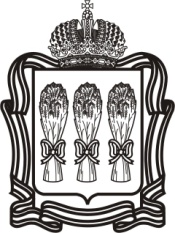 О внесении изменений в Территориальную программу государственных гарантий бесплатного оказания гражданам медицинской помощи на территории Пензенской области на 2016 год, утвержденную постановлением Правительства Пензенской области от 24.12.2015 № 734-пП (с последующими изменениями)В целях приведения нормативного правового акта в соответствие 
с действующим законодательством, руководствуясь законами Пензенской области от 25.12.2015 № 2850-ЗПО «О бюджете Пензенской области на 2016 год» 
(с последующими изменениями), от 25.12.2015 № 2860-ЗПО «О бюджете Территориального фонда обязательного медицинского страхования Пензенской области на 2016 год» (с последующими изменениями) и от 22.12.2005 
№ 906-ЗПО «О Правительстве Пензенской области» (с последующими изменениями), а также постановлением Правительства Российской Федерации от 02.08.2016 №747«Об утверждении Правил направления в 2016 году 
из бюджета Федерального фонда обязательного медицинского страхования бюджетам территориальных фондов обязательного медицинского страхования иных межбюджетных трансфертов на дополнительное финансовое обеспечение оказания специализированной, в том числе высокотехнологичной, медицинской помощи, включенной в базовую программу обязательного медицинского страхования, федеральными государственными учреждениями», Правительство Пензенской области п о с т а н о в л я е т:1. Внести в Территориальную программу государственных гарантий бесплатного оказания гражданам медицинской помощи на территории Пензенской области на 2016 год (далее – Программа), утвержденную постановлением Правительства Пензенской области от 24.12.2015 № 734-пП 
«О Территориальной программе государственных гарантий бесплатного оказания гражданам медицинской помощи на территории Пензенской области на 2016 год» (с последующими изменениями), следующие изменения:1.1. В разделе 2 «Перечень заболеваний (состояний) и перечень видов, форм и условий медицинской помощи, оказываемой гражданам без взимания 
с них платы за счет средств бюджетных ассигнований бюджета Пензенской области и средств бюджета Территориального фонда обязательного медицинского страхования Пензенской области» Программы:1.1.1. Пункт 2.3. «Территориальная программа обязательного медицинского страхования Пензенской области на 2016 год» Программы изложить в новой редакции согласно приложению № 1 к настоящему постановлению.1.2. Раздел 3 «Перечень медицинских организаций, участвующих 
в реализации Программы» Программы изложить в новой редакции:«3. Перечень медицинских организаций, участвующих в реализации Программы1.3. Раздел 4 «Задание по обеспечению государственных гарантий бесплатного оказания гражданам медицинской помощи за счет средств бюджетов всех уровней» Программы изложить в новой редакции согласно приложению № 2 к настоящему постановлению.1.4. Раздел 6 «Стоимость программы» Программы изложить в новой редакции согласно приложению № 3 к настоящему постановлению.1.5. Раздел 7 «Объем медицинской помощи в расчете на одного жителя, стоимость объема медицинской помощи с учетом условий ее оказания, подушевой норматив финансирования» Программы изложить в новой редакции согласно приложению № 4 к настоящему постановлению.1.6. В разделе 9 «Перечень жизненно необходимых и важнейших лекарственных препаратов в соответствии с Федеральным законом 12.04.2010 № 61-ФЗ "Об обращении лекарственных средств" (с последующими изменениями) и медицинских изделий, которые предусмотрены стандартами медицинской помощи, в целях обеспечения лекарственными препаратами 
для медицинского применения при оказании первичной медико-санитарной помощи в условиях дневного стационара и в неотложной форме, специализированной медицинской помощи, в том числе высокотехнологичной, скорой медицинской помощи, в том числе скорой специализированной, паллиативной медицинской помощи в стационарных условиях» Программы группу лекарственных препаратов анатомо-терапевтическо-химической классификации (АТХ) А05 «препараты для лечения заболеваний печени и желчевыводящих путей» дополнить строкой следующего содержания:2. Настоящее постановление вступает в силу со дня его официального опубликования.3. Настоящее постановление опубликовать в газете «Пензенские губернские ведомости» и разместить (опубликовать) на «Официальном интернет-портале правовой информации» (www.pravo.gov.ru) и на официальном сайте Правительства Пензенской области в информационно-телекоммуникационной сети «Интернет».4. Контроль за исполнением настоящего постановления возложить на Вице-губернатора Пензенской области.2.3. Территориальная программа обязательного медицинского страхования Пензенской области на 2016 год 2.3.1. Территориальная программа обязательного медицинского страхования – составная часть Территориальной программы государственных гарантий бесплатного оказания гражданам медицинской помощи на территории Пензенской области, определяющая права застрахованных лиц на бесплатное оказание им медицинской помощи на территории Пензенской области.Территориальная программа обязательного медицинского страхования (далее – Программа ОМС) реализуется за счет средств субвенции для финансового обеспечения организации обязательного медицинского страхования на территориях субъектов Российской Федерации из бюджета Федерального фонда обязательного медицинского страхования бюджетам территориальных фондов обязательного медицинского страхования, прочих межбюджетных трансфертов, передаваемых бюджетам территориальных фондов обязательного медицинского страхования, и иных источников, предусмотренных законодательством Российской Федерации.Программа ОМС реализуется на основе договоров, заключенных между участниками обязательного медицинского страхования:- договоров на финансовое обеспечение обязательного медицинского страхования;- договоров на оказание и оплату медицинской помощи по обязательному медицинскому страхованию, а также с учетом условий Соглашения о реализации Программы, заключенного в соответствии с частью 6 статьи 81 Федерального закона от 21.11.2011 № 323-ФЗ «Об основах охраны здоровья граждан в Российской Федерации» (с последующими изменениями).Программа ОМС формируется с учетом порядков оказания медицинской помощи и на основе стандартов медицинской помощи, а также с учетом особенностей половозрастного состава населения, уровня и структуры заболеваемости населения Пензенской области, основанных на данных медицинской статистики, климатических и географических особенностей региона и транспортной доступности медицинских организаций, сбалансированности объема медицинской помощи и ее финансового обеспечения, в том числе уплате страховых взносов на обязательное медицинское страхование неработающего населения в порядке, установленном законодательством Российской Федерации об обязательном медицинском страховании. Понятие «медицинская организация» используется в Программе ОМС 
в значении, определенном в Федеральном законе от 29.11.2010 № 326-ФЗ
«Об обязательном медицинском страховании в Российской Федерации» 
(с последующими изменениями).К медицинским организациям в сфере обязательного медицинского страхования (далее – медицинские организации) относятся имеющие право 
на осуществление медицинской деятельности и включенные в реестр медицинских организаций, осуществляющих деятельность в сфере обязательного медицинского страхования (далее – реестр медицинских организаций):1) организации любой предусмотренной законодательством Российской Федерации организационно-правовой формы;2) индивидуальные предприниматели, осуществляющие медицинскую деятельность.Медицинская организация включается в реестр медицинских организаций на основании уведомления, направляемого ею в территориальный фонд 
до 1 сентября года, предшествующего году, в котором медицинская организация намерена осуществлять деятельность в сфере обязательного медицинского страхования. ТФОМС Пензенской области не вправе отказать медицинской организации во включении в реестр медицинских организаций. Комиссией по разработке территориальной программы обязательного медицинского страхования в Пензенской области могут быть установлены иные сроки подачи уведомления вновь создаваемыми медицинскими организациями. Информация о сроках и порядке подачи уведомления о включении медицинской организации в реестр медицинских организаций, осуществляющих деятельность в сфере обязательного медицинского страхования, размещается ТФОМС Пензенской области на своем официальном сайте в сети «Интернет».Медицинские организации, включенные в реестр медицинских организаций, не имеют права в течение года, в котором они осуществляют деятельность в сфере обязательного медицинского страхования, выйти из числа медицинских организаций, осуществляющих деятельность в сфере обязательного медицинского страхования, за исключением случаев ликвидации медицинской организации, утраты права на осуществление медицинской деятельности, банкротства или иных предусмотренных законодательством Российской Федерации случаев. Медицинская организация, включенная в реестр медицинских организаций, направившая в ТФОМС Пензенской области уведомление об исключении из реестра медицинских организаций до заключения договора на оказание и оплату медицинской помощи по обязательному медицинскому страхованию, исключается территориальным фондом из реестра медицинских организаций на следующий рабочий день после дня получения территориальным фондом указанного уведомления.Медицинская организация осуществляет свою деятельность в сфере обязательного медицинского страхования на основании договора на оказание и оплату медицинской помощи по обязательному медицинскому страхованию и не вправе отказать застрахованным лицам в оказании медицинской помощи в соответствии с территориальной программой обязательного медицинского страхования.Медицинские организации ведут раздельный учет по операциям со средствами обязательного медицинского страхования.Медицинские организации, созданные в соответствии с законодательством Российской Федерации и находящиеся за пределами территории Российской Федерации, вправе оказывать виды медицинской помощи застрахованным лицам, установленные базовой программой обязательного медицинского страхования, за счет средств обязательного медицинского страхования в порядке, установленном правилами обязательного медицинского страхования.Программа ОМС включает в себя:- порядок, виды и условия оказания медицинской помощи (включая перечень видов высокотехнологичной медицинской помощи, который содержит, в том числе, методы лечения согласно приложению № 1 к настоящей Программе), оказываемой в медицинских организациях, участвующих в реализации Программы ОМС;- перечень страховых случаев, установленных Базовой программой обязательного медицинского страхования;- нормативы объемов предоставления медицинской помощи в расчете 
на одно застрахованное лицо;- нормативы финансовых затрат на единицу объема предоставления медицинской помощи в расчете на одно застрахованное лицо; - нормативы финансового обеспечения Программы ОМС в расчете 
на одно застрахованное лицо;- способы оплаты медицинской помощи, оказываемой по обязательному медицинскому страхованию;- порядок формирования и структуру тарифа на оплату медицинской помощи;- реестр медицинских организаций, участвующих в реализации Программы ОМС;- целевые значения критериев доступности и качества медицинской помощи;- объемы предоставления медицинской помощи в рамках Программы ОМС;- стоимость Программы ОМС.2.3.2. Перечень страховых случаев и порядок, виды и условия оказания медицинской помощи (включая перечень видов высокотехнологичной медицинской помощи, который содержит, в том числе, методы лечения согласно приложению № 1 к настоящей Программе) в медицинских организациях, участвующих в реализации Программы ОМС, оказываемой гражданам без взимания с них платы за счет средств бюджета Территориального фонда обязательного медицинского страхования Пензенской областиВ рамках настоящей Программы ОМС бесплатно застрахованным лицам оказывается:- первичная медико-санитарная помощь, включая профилактическую помощь;- специализированная медицинская помощь (в том числе высоко-технологичная медицинская помощь согласно приложению № 1 к настоящей Программе) при заболеваниях и состояниях, указанных в настоящем разделе, за исключением заболеваний, передаваемых половым путем, вызванных вирусом иммунодефицита человека, синдрома приобретенного иммунодефицита, туберкулеза, психических расстройств и расстройств поведения;- скорая медицинская помощь (за исключением санитарно-авиационной эвакуации, осуществляемой воздушными судами);- осуществляются мероприятия по диспансеризации и профилактическим медицинским осмотрам отдельных категорий граждан, указанных в настоящем разделе Программы ОМС, медицинской реабилитации, осуществляемой 
в медицинских организациях, аудиологическому скринингу, а также по применению вспомогательных репродуктивных технологий (экстракорпорального оплодотворения), включая обеспечение лекарственными препаратами в соответствии с законодательством Российской Федерации.Первичная медико-санитарная помощь является основой системы оказания медицинской помощи и включает в себя мероприятия по профилактике, диагностике, лечению заболеваний и состояний, медицинской реабилитации, наблюдению за течением беременности, формированию здорового образа жизни и санитарно-гигиеническому просвещению населения.Первичная медико-санитарная помощь оказывается бесплатно в амбулаторных условиях и в условиях дневного стационара, в плановой и неотложной форме в медицинских организациях и их соответствующих структурных подразделениях. Первичная доврачебная медико-санитарная помощь оказывается фельдшерами, акушерами и другими медицинскими работниками со средним медицинским образованием.Первичная врачебная медико-санитарная помощь оказывается врачами-терапевтами, врачами-терапевтами участковыми, врачами-педиатрами, врачами-педиатрами участковыми и врачами общей практики (семейными врачами).Первичная специализированная медико-санитарная помощь оказывается врачами-специалистами, включая врачей-специалистов медицинских организаций, оказывающих специализированную, в том числе высокотехнологичную, медицинскую помощь.Специализированная медицинская помощь оказывается бесплатно 
в стационарных условиях и условиях дневного стационара врачами-специалистами и включает в себя профилактику, диагностику и лечение заболеваний и состояний (в том числе в период беременности, родов и послеродовый период), требующих использования специальных методов и сложных медицинских технологий, а также медицинскую реабилитацию.Высокотехнологичная медицинская помощь, являющаяся частью специали-зированной медицинской помощи, включает в себя применение новых сложных и (или) уникальных методов лечения, а также ресурсоемких методов лечения 
с научно доказанной эффективностью, в том числе клеточных технологий, роботизированной техники, информационных технологий и методов генной инженерии, разработанных на основе достижений медицинской науки и смежных отраслей науки и техники.Высокотехнологичная медицинская помощь, являющаяся частью специали-зированной медицинской помощи, оказывается медицинскими организациями 
в соответствии с перечнем видов высокотехнологичной медицинской помощи согласно приложению № 1 к настоящей Программе, который содержит, в том числе, методы лечения и источники финансового обеспечения высоко-технологичной медицинской помощи. Скорая, в том числе скорая специализированная, медицинская помощь оказывается гражданам бесплатно в экстренной или неотложной форме вне медицинской организации, а также в амбулаторных и стационарных условиях при заболеваниях, несчастных случаях, травмах, отравлениях и других состояниях, требующих срочного медицинского вмешательства.Скорая, в том числе скорая специализированная, медицинская помощь оказывается медицинскими организациями государственной системы здраво-охранения бесплатно.При оказании скорой медицинской помощи в случае необходимости осуществляется медицинская эвакуация, представляющая собой транспортировку граждан в целях спасения жизни и сохранения здоровья (в том числе лиц, находящихся на лечении в медицинских организациях, в которых отсутствует возможность оказания необходимой медицинской помощи при угрожающих жизни состояниях, женщин в период беременности, родов, послеродовой период и новорожденных). Медицинская эвакуация осуществляется выездными бригадами скорой медицинской помощи с проведением во время транспортировки мероприятий по оказанию медицинской помощи, в том числе с применением медицинского оборудования.Медицинская помощь оказывается в следующих формах:экстренная – медицинская помощь, оказываемая при внезапных острых заболеваниях, состояниях, обострении хронических заболеваний, представляющих угрозу жизни пациента;неотложная – медицинская помощь, оказываемая при внезапных острых заболеваниях, состояниях, обострении хронических заболеваний без явных признаков угрозы жизни пациента;плановая – медицинская помощь, которая оказывается при проведении профилактических мероприятий, при заболеваниях и состояниях, не сопро-вождающихся угрозой жизни пациента, не требующих экстренной и неотложной медицинской помощи, отсрочка оказания которой на определенное время не повлечет за собой ухудшение состояния пациента, угрозу его жизни и здоровью.При оказании в рамках Программы ОМС первичной медико-санитарной помощи в условиях дневного стационара и в неотложной форме, специали-зированной, в том числе высокотехнологичной, медицинской помощи, скорой, в том числе скорой специализированной, медицинской помощи осуществляется обеспечение граждан лекарственными препаратами для медицинского применения, включенными в перечень жизненно необходимых и важнейших лекарственных препаратов в соответствии с Федеральным законом от 12.04.2010 № 61-ФЗ 
«Об обращении лекарственных средств» (с последующими изменениями), и медицинскими изделиями, которые предусмотрены стандартами медицинской помощи.В рамках Программы ОМС бесплатно категориям лиц, указанным в статье 10 Федерального закона от 29.11.2010 № 326-ФЗ «Об обязательном медицинском страховании в Российской Федерации» (с последующими изменениями), за счет средств бюджета ТФОМС Пензенской области оказываются первичная медико-санитарная помощь, включая профилактическую помощь, скорая медицинская помощь (за исключением санитарно-авиационной эвакуации, осуществляемой воздушными судами), специализированная (в том числе высокотехнологичная согласно приложению № 1 к настоящей Программе), медицинская помощь в следующих страховых случаях:- инфекционные и паразитарные болезни;- новообразования;- болезни эндокринной системы;- расстройства питания и нарушения обмена веществ;- болезни нервной системы;- болезни крови, кроветворных органов;- отдельные нарушения, вовлекающие иммунный механизм;- болезни глаза и его придаточного аппарата;- болезни уха и сосцевидного отростка;- болезни системы кровообращения;- болезни органов дыхания;- болезни органов пищеварения, в том числе болезни полости рта, слюнных желез и челюстей (за исключением зубного протезирования);- болезни мочеполовой системы;- болезни кожи и подкожной клетчатки;- болезни костно-мышечной системы и соединительной ткани;- травмы, отравления и некоторые другие последствия воздействия внешних причин;- врожденные аномалии (пороки развития);- деформации и хромосомные нарушения;- беременность, роды, послеродовой период и аборты;- отдельные состояния, возникающие у детей в перинатальный период;- симптомы, признаки и отклонения от нормы, не отнесенные к заболеваниям и состояниям.В рамках реализации Программы ОМС осуществляется финансовое обеспечение мероприятий по диспансеризации и профилактическим медицинским осмотрам в соответствии с порядками, утверждаемыми Министерством здравоохранения Российской Федерации, отдельных категорий граждан, включая взрослое население в возрасте 18 лет и старше, в том числе работающих и неработающих граждан, обучающихся в образовательных организациях по очной форме, медицинским осмотрам несовершеннолетних, 
в том числе при поступлении в образовательные организации и в период обучения в них, диспансеризации пребывающих в организациях, осуществляющих стационарное обслуживание детей-сирот и детей, находящихся в трудной жизненной ситуации, детей-сирот и детей, оставшихся без попечения родителей, в том числе усыновленных (удочеренных), принятых под опеку (попечительство), в приемную или патронатную семью, и других категорий. В рамках реализации Программы ОМС также осуществляется предоставление ветеранам Великой Отечественной войны (ВОВ), ветеранам боевых действий на территории Российской Федерации и территории других государств, ветеранам военной службы, ветеранам труда внеочередной бесплатной медицинской помощи (в том числе ежегодного бесплатного диспансерного обследования) в рамках Программы ОМС в медицинских организациях, участвующих в реализации Программы ОМС.Предоставление гражданам Российской Федерации, оказавшимся в зоне влияния неблагоприятных факторов, возникших вследствие катастрофы на Чернобыльской АЭС, либо принимавшим участие в ликвидации последствий этой катастрофы, бесплатной медицинской помощи (в стационаре и амбулаторно) и обязательного специального медицинского наблюдения (диспансеризации) в рамках Программы ОМС.Медицинская реабилитация инвалидов в рамках Программы ОМС 
в условиях медицинских организаций, работающих в системе обязательного медицинского страхования.В рамках Программы ОМС осуществляется проведение осмотров врачами и диагностических исследований в целях медицинского освидетельствования лиц, желающих усыновить (удочерить), взять под опеку (попечительство), 
в приемную или патронатную семью детей, оставшихся без попечения родителей, а также обязательных диагностических исследований и оказание медицинской помощи гражданам в организациях и учреждениях, работающих 
в системе ОМС, категории граждан, имеющих страховой медицинский полис, при постановке их на воинский учет, призыве или поступлении на военную службу или приравненную к ней службу по контракту, поступлении в военные профессиональные образовательные организации или в военные образовательные организации высшего образования, заключении с Министерством обороны Российской Федерации договора об обучении на военной кафедре при федеральной государственной образовательной организации высшего образования по программе военной подготовки офицеров запаса, программе военной подготовки сержантов, старшин запаса либо программе военной подготовки солдат, матросов запаса, призыве на военные сборы, а также при направлении на альтернативную гражданскую службу, за исключением медицинского освидетельствования в целях определения годности граждан 
к военной или приравненной к ней службе.Первичная медико-санитарная помощь, оказываемая центрами здоровья по формированию здорового образа жизни у граждан Российской Федерации, включая сокращение потребления алкоголя и табака (далее – Центры здоровья), созданными на функциональной основе государственных бюджетных учреждений здравоохранения «Клиническая больница № 4», «Пензенская областная детская клиническая больница им. Н.Ф. Филатова», «Клиническая больница № 6 
им. Г.А. Захарьина», «Городская поликлиника», «Городская детская поликлиника», «Кузнецкая межрайонная детская больница».Для медицинских организаций, в составе которых на функциональной основе созданы Центры здоровья, единицей объема первичной медико-санитарной помощи является посещение:- впервые обратившихся граждан в отчетном году для проведения комплексного обследования;- граждан, обратившихся для динамического наблюдения по рекомендации врача Центра здоровья, направленных медицинской организацией по месту прикрепления; направленных медицинскими работниками образовательных организаций; направленных врачом, ответственным за проведение дополнительной диспансеризации работающих граждан из I (практически здоров) и II (риск развития заболеваний) групп состояния здоровья (далее – I и II группы состояния здоровья); направленных работодателем по заключению врача, ответственного за проведение углубленных медицинских осмотров с I и II группами состояния здоровья.В соответствии с приказом Минздравсоцразвития России от 19.08.2009 № 597н «Об организации деятельности центров здоровья по формированию здорового образа жизни у граждан Российской Федерации, включая сокращение потребления алкоголя и табака» (с последующими изменениями) первичное обращение для проведения комплексного обследования обратившимся гражданам определяется один раз в отчетном году.Первичное обращение включает:- для взрослого населения: измерение роста и веса, тестирование на аппаратно-программном комплексе для скрининг-оценки уровня психо-физиологического и соматического здоровья, функциональных и адаптивных резервов организма, скрининг сердца компьютеризированный (экспресс-оценка состояния сердца по ЭКГ-сигналам от конечностей), ангиологический скрининг с автоматическим измерением систолического артериального давления и расчета плечелодыжечного индекса (выполняется у пациентов старше 30 лет), пульсоксиметрию, биоимпедансометрию (выполняется при наличии показаний), исследование на наличие наркотических средств, психотропных веществ и их метаболитов в биологических средах организма (выполняется при наличии показаний), анализ котинина и других биологических маркеров в моче и крови (выполняется при наличии показаний), экспресс-анализ для определения общего холестерина и глюкозы в крови, комплексную детальную оценку функций дыхательной системы (спирометр компьютеризированный), проверку остроты зрения, рефрактометрию, тонометрию, исследование бинокулярного зрения, определение вида и степени аметропии, наличия астигматизма, диагностику кариеса зубов, болезней пародонта, некариозных поражений, болезней слизистой оболочки и регистрацию стоматологического статуса пациента, осмотр врача;- для детского населения: измерение роста и веса, тестирование на аппаратно-программном комплексе для скрининг-оценки уровня психофизиологического и соматического здоровья, функциональных и адаптивных резервов организма, определение глюкозы в крови, комплексную детальную оценку функций дыхательной системы, оценку состояния гигиены полости рта.За счет средств обязательного медицинского страхования осуществляется проведение заместительной почечной терапии методами гемодиализа, перитонеального диализа.2.3.3. Порядок формирования и структура тарифа на оплату медицинской помощиПорядок формирования и структура тарифа на оплату медицинской помощи по обязательному медицинскому страхованию устанавливается в соответствии с Федеральным законом от 29.11.2010 № 326-ФЗ «Об обязательном медицинском страховании в Российской Федерации» (с последующими изменениями). Тарифы на оплату медицинской помощи в одной медицинской организации являются едиными для всех страховых медицинских организаций, находящихся на территории Пензенской области, оплачивающих медицинскую помощь в рамках Программы ОМС, а также в случаях, установленных Федеральным законом от 29.11.2010 № 326-ФЗ «Об обязательном медицинском страховании в Российской Федерации» (с последующими изменениями) – 
в рамках Базовой программы обязательного медицинского страхования.Тарифы на оплату медицинской помощи по обязательному медицинскому страхованию устанавливаются тарифным соглашением между уполномоченным органом исполнительной власти субъекта Российской Федерации, территориальным фондом обязательного медицинского страхования, представителями страховых медицинских организаций, медицинских профессиональных некоммерческих организаций, созданных в соответствии со статьей 76 Федерального закона 
«Об основах охраны здоровья граждан в Российской Федерации», профессиональных союзов медицинских работников или их объединений (ассоциаций), включенными в состав комиссии по разработке территориальной программы обязательного медицинского страхования, создаваемой в субъекте Российской Федерации в установленном порядке.В Пензенской области тарифы на оплату медицинской помощи 
по обязательному медицинскому страхованию формируются в соответствии 
с принятыми в территориальной программе обязательного медицинского страхования способами оплаты медицинской помощи и в части расходов 
на заработную плату включают финансовое обеспечение денежных выплат стимулирующего характера, в том числе денежные выплаты:врачам-терапевтам участковым, врачам-педиатрам участковым, врачам общей практики (семейным врачам), медицинским сестрам участковым врачей-терапевтов участковых, врачей-педиатров участковых и медицинским сестрам врачей общей практики (семейных врачей) за оказанную медицинскую помощь в амбулаторных условиях;медицинским работникам фельдшерско-акушерских пунктов (заведующим фельдшерско-акушерскими пунктами, фельдшерам, акушерам (акушеркам), медицинским сестрам, в том числе медицинским сестрам патронажным) 
за оказанную медицинскую помощь в амбулаторных условиях;врачам, фельдшерам и медицинским сестрам медицинских организаций и подразделений скорой медицинской помощи за оказанную скорую медицинскую помощь вне медицинской организации;врачам-специалистам за оказанную медицинскую помощь в амбулаторных условиях и в условиях дневного стационара.Структура тарифа на оплату медицинской помощи включает в себя расходы на заработную плату, начисления на оплату труда, прочие выплаты, приобретение лекарственных средств, расходных материалов, продуктов питания, мягкого инвентаря, медицинского инструментария, реактивов и химикатов, прочих материальных запасов, расходы на оплату стоимости лабораторных и инструментальных исследований, проводимых в других организациях 
(при отсутствии в медицинской организации лаборатории и диагностического оборудования), организации питания (при отсутствии организованного питания в медицинской организации), расходы на оплату услуг связи, транспортных услуг, коммунальных услуг, работ и услуг по содержанию имущества, расходы на арендную плату за пользование имуществом, оплату программного обеспечения и прочих услуг, социальное обеспечение работников медицинских организаций, установленное законодательством Российской Федерации, прочие расходы, расходы на приобретение основных средств (оборудование, производственный и хозяйственный инвентарь) стоимостью до ста тысяч рублей за единицу.2.3.4. Реестр медицинских организаций, участвующих в реализации Программы ОМС2.3.5. Объемы предоставления медицинской помощи в рамках Программы ОМС2.3.5.1. Объемы стационарной медицинской помощи, предоставляемой по Программе ОМС в соответствии с базовой Программой ОМС на 2016 год.*) *) Объемы предоставления медицинской помощи для конкретной медицинской организации, включенной в реестр медицинских организаций, осуществляющих деятельность в сфере ОМС, распределяются решением комиссии по разработке Территориальной программы ОМС в соответствии с требованиями частей 9,10 статьи 36 Федерального закона от 29.11.2010 № 326-ФЗ «Об обязательном медицинском страховании 
в Российской Федерации» (с последующими изменениями).В соответствии с требованиями части 10 статьи 36 Федерального закона от 29.11.2010 № 326-ФЗ 
«Об обязательном медицинском страховании в Российской Федерации» (с последующими изменениями) объемы предоставления медицинской помощи, установленные Территориальной программой ОМС Пензенской области, включают в себя объемы предоставления медицинской помощи застрахованным лицам на территории Пензенской области за пределами территории страхования.**) Включая объемы медицинской помощи, оказываемой по профилю «медицинская реабилитация» 
(в том числе по профилю «реабилитация соматическая»).***) Включая объемы медицинской помощи, оказываемой по профилю «детская онкология» 
(312 случаев госпитализации).2.3.5.2. Объемы медицинской помощи, предоставляемой в условиях дневных стационаров всех типов по Программе ОМС в соответствии с базовой Программой ОМС на 2016 год.*)*) Объемы предоставления медицинской помощи для конкретной медицинской организации, включенной в реестр медицинских организаций, осуществляющих деятельность в сфере ОМС, распределяются решением комиссии по разработке Территориальной программы ОМС в соответствии с требованиями частей 9,10 статьи 36 Федерального закона от 29.11.2010 № 326-ФЗ «Об обязательном медицинском страховании 
в Российской Федерации» (с последующими изменениями).В соответствии с требованиями части 10 статьи 36 Федерального закона от 29.11.2010 № 326-ФЗ 
«Об обязательном медицинском страховании в Российской Федерации» (с последующими изменениями) объемы предоставления медицинской помощи, установленные Территориальной программой ОМС Пензенской области, включают в себя объемы предоставления медицинской помощи застрахованным лицам на территории Пензенской области за пределами территории страхования.**) Терапия, включая гастроэнтерологию.***) Хирургия, включая онкологию, гематологию, радиологию и радиотерапию.****) Объемы заместительной почечной терапии, предоставляемой по Программе ОМС в 2016 году 
в соответствии с базовой Программой ОМС, по каждому наименованию процедур представлены 
в подпункте 2.3.5.2.1.2.3.5.2.1. Объемы заместительной почечной терапии, предоставляемой по Программе ОМС в 2016 году в соответствии с базовой Программой ОМС. *)*) Объемы предоставления медицинской помощи для конкретной медицинской организации, включенной в реестр медицинских организаций, осуществляющих деятельность в сфере ОМС, распределяются решением комиссии по разработке Территориальной программы ОМС в соответствии с требованиями частей 9,10 статьи 36 Федерального закона от 29.11.2010 № 326-ФЗ «Об обязательном медицинском страховании 
в Российской Федерации» (с последующими изменениями).**) Случай лечения заместительной почечной терапии методом гемодиализа – 13 процедур в течение 30 дней; случай лечения заместительной почечной терапии методом перитонеального диализа – 30,4 дня.2.3.5.3. Объемы амбулаторной медицинской помощи, предоставляемой 
по Программе ОМС в 2016 году в соответствии с базовой Программой ОМС 
по врачебным специальностям. *)*) Объемы предоставления медицинской помощи для конкретной медицинской организации, включенной в реестр медицинских организаций, осуществляющих деятельность в сфере ОМС, распределяются решением комиссии по разработке Территориальной программы ОМС в соответствии с требованиями частей 9,10 статьи 36 Федерального закона от 29.11.2010 № 326-ФЗ «Об обязательном медицинском страховании в Российской Федерации» (с последующими изменениями).В соответствии с требованиями части 10 статьи 36 Федерального закона от 29.11.2010 № 326-ФЗ 
«Об обязательном медицинском страховании в Российской Федерации» (с последующими изменениями) объемы предоставления медицинской помощи, установленные Территориальной программой ОМС Пензенской области, включают в себя объемы предоставления медицинской помощи застрахованным лицам на территории Пензенской области за пределами территории страхования.**) Включая объемы аудиологического скрининга в количестве 5 564 посещений с профилактической целью.***) Объемы простых медицинских услуг, оказываемых в амбулаторных условиях по Программе ОМС в 2016 году в соответствии с базовой Программой ОМС (амбулаторная хирургия), по каждому наименованию услуг представлены в подпункте 2.3.5.3.2.****) Объемы диагностических исследований, проводимых в амбулаторных условиях по Программе ОМС в 2016 году в соответствии с базовой Программой ОМС (диагностические исследования), по каждому наименованию услуг представлены в подпункте 2.3.5.4.2.3.5.3.1. Объемы амбулаторной медицинской помощи, предоставляемой по Программе ОМС в 2016 году в соответствии с базовой Программой ОМС по врачебным специальностям, в расчете на одно застрахованное по ОМС лицо.*)*) Объемы предоставления медицинской помощи для конкретной медицинской организации, включенной в реестр медицинских организаций, осуществляющих деятельность в сфере ОМС, распределяются решением комиссии по разработке Территориальной программы ОМС в соответствии с требованиями частей 9,10 статьи 36 Федерального закона от 29.11.2010 № 326-ФЗ «Об обязательном медицинском страховании 
в Российской Федерации» (с последующими изменениями).В соответствии с требованиями части 10 статьи 36 Федерального закона от 29.11.2010 № 326-ФЗ 
«Об обязательном медицинском страховании в Российской Федерации» (с последующими изменениями) объемы предоставления медицинской помощи, установленные Территориальной программой ОМС Пензенской области, включают в себя объемы предоставления медицинской помощи застрахованным лицам на территории Пензенской области за пределами территории страхования.**) Включая объемы аудиологического скрининга.***) Объемы простых медицинских услуг, оказываемых в амбулаторных условиях по Программе ОМС 
в 2016 году в соответствии с базовой Программой ОМС (амбулаторная хирургия), по каждому наименованию услуг представлены в подпункте 2.3.5.3.2.****) Объемы диагностических исследований, проводимых в амбулаторных условиях по Программе ОМС 
в 2016 году в соответствии с базовой Программой ОМС (диагностические исследования), по каждому наименованию услуг представлены в подпункте 2.3.5.4.2.3.5.3.2. Объемы простых медицинских услуг, оказываемых в амбулаторных условиях в рамках базовой Программы ОМС в 2016 году (амбулаторная хирургия). *)*) Объемы предоставления медицинской помощи для конкретной медицинской организации, включенной в реестр медицинских организаций, осуществляющих деятельность в сфере ОМС, распределяются решением комиссии по разработке Территориальной программы ОМС в соответствии 
с требованиями частей 9,10 статьи 36 Федерального закона от 29.11.2010 № 326-ФЗ «Об обязательном медицинском страховании в Российской Федерации» (с последующими изменениями).2.3.5.4. Объемы диагностических исследований, проводимых в амбулаторных условиях в соответствии с базовой Программой ОМС в 2016 году.*)*) Объемы предоставления медицинской помощи для конкретной медицинской организации, включенной в реестр медицинских организаций, осуществляющих деятельность в сфере ОМС, распределяются решением комиссии по разработке Территориальной программы ОМС в соответствии с требованиями частей 9,10 статьи 36 Федерального закона от 29.11.2010 № 326-ФЗ «Об обязательном медицинском страховании 
в Российской Федерации» (с последующими изменениями).2.3.5.5. Объемы скорой медицинской помощи, предоставляемой по Программе ОМС в соответствии с базовой Программой ОМС на 2016 год, – 401211 вызовов. Норматив объема предоставления скорой медицинской помощи в расчете на одно застрахованное по ОМС лицо – 0,300 вызова.Объемы предоставления медицинской помощи для конкретной медицинской организации, включенной в реестр медицинских организаций, осуществляющих деятельность в сфере ОМС, распределяются решением комиссии по разработке Территориальной программы ОМС в соответствии 
с требованиями частей 9,10 статьи 36 Федерального закона от 29.11.2010 
№ 326-ФЗ «Об обязательном медицинском страховании в Российской Федерации» 
(с последующими изменениями).В соответствии с требованиями части 10 статьи 36 Федерального закона от 29.11.2010 № 326-ФЗ «Об обязательном медицинском страховании 
в Российской Федерации» (с последующими изменениями) объемы предоставления медицинской помощи, установленные Территориальной программой ОМС Пензенской области, включают в себя объемы предоставления медицинской помощи застрахованным лицам на территории Пензенской области за пределами территории страхования.2.3.5.6. Нормативные сроки средней длительности пребывания одного больного в стационаре и нормативное число дней использования койки в году, установленные для медицинских организаций, работающих в системе ОМС 
на территории Пензенской области, с 01.01.2016. 2.3.6. Способы оплаты медицинской помощи, оказываемой по обязательному медицинскому страхованиюПри реализации Программы ОМС на территории Пензенской области 
в 2016 году применяются следующие способы оплаты медицинской помощи, оказываемой застрахованным лицам по обязательному медицинскому страхованию в Российской Федерации:при оплате медицинской помощи, оказанной в амбулаторных условиях:по подушевому нормативу финансирования на прикрепившихся лиц 
в сочетании с оплатой за единицу объема медицинской помощи – за медицинскую услугу, за посещение, за обращение (законченный случай);за единицу объема медицинской помощи – за медицинскую услугу, 
за посещение, за обращение (законченный случай) (используется при оплате медицинской помощи, оказанной застрахованным лицам за пределами субъекта Российской Федерации, на территории которого выдан полис обязательного медицинского страхования, а также в отдельных медицинских организациях, 
не имеющих прикрепившихся лиц);по подушевому нормативу финансирования на прикрепившихся лиц 
с учетом показателей результативности деятельности медицинской организации, в том числе с включением расходов на медицинскую помощь, оказываемую 
в иных медицинских организациях (за единицу объема медицинской помощи);при оплате медицинской помощи, оказанной в стационарных условиях, – за законченный случай лечения заболевания, включенного в соответствующую группу заболеваний (в том числе клинико-статистические группы заболеваний);при оплате медицинской помощи, оказанной в условиях дневного стационара, – за законченный случай лечения заболевания, включенного в соответствующую группу заболеваний (в том числе клинико-статистические группы заболеваний);при оплате скорой медицинской помощи, оказанной вне медицинской организации (по месту вызова бригады скорой, в том числе скорой специализированной, медицинской помощи, а также в транспортном средстве при медицинской эвакуации), – по подушевому нормативу финансирования в сочетании с оплатой за вызов скорой медицинской помощи.2.3.7. Нормативы объемов предоставления медицинской помощи в расчете на одно застрахованное лицоНормативы объема медицинской помощи по видам, условиям и формам ее оказания определяются по базовой программе обязательного медицинского страхования – в расчете на одно застрахованное лицо. Нормативы объема медицинской помощи на 2016 год составляют:для скорой медицинской помощи вне медицинской организации, включая медицинскую эвакуацию, в рамках базовой программы обязательного медицинского страхования – 0,300 вызова на одно застрахованное лицо;для медицинской помощи в амбулаторных условиях, оказываемой 
с профилактическими и иными целями (включая посещения центров здоровья, посещения в связи с диспансеризацией, посещения среднего медицинского персонала, в том числе при заболеваниях полости рта, слюнных желез и челюстей, за исключением зубного протезирования), в рамках базовой программы обязательного медицинского страхования – 2,350 посещения на одно застрахо-ванное лицо;для медицинской помощи в амбулаторных условиях, оказываемой в связи с заболеваниями, в рамках базовой программы обязательного медицинского страхования – 1,980 обращения (законченного случая лечения заболевания 
в амбулаторных условиях с кратностью посещений по поводу одного заболевания не менее 2-х) на одно застрахованное лицо;для медицинской помощи в амбулаторных условиях, оказываемой в неотложной форме, в рамках базовой программы обязательного медицинского страхования – 0,560 посещения на одно застрахованное лицо;для медицинской помощи в условиях дневных стационаров в рамках базовой программы обязательного медицинского страхования – 0,060 случая лечения на одно застрахованное лицо;дополнительные объемы специализированной, в том числе высокотехно-логичной, медицинской помощи, включенной в базовую программу ОМС, оказываемой федеральными государственными учреждениями в условиях дневного стационара, за счет межбюджетных трансфертов, предоставляемых из бюджета Федерального фонда ОМС бюджетам территориальных фондов ОМС в соответствии с частью 3 статьи 5 Федерального закона от 14.12.2015 
№ 365-ФЗ «О бюджете Федерального фонда обязательного медицинского страхования на 2016 год», составляют 0,0007 случая лечения на одно застрахо-ванное лицо;для специализированной медицинской помощи в стационарных условиях в рамках базовой программы обязательного медицинского страхования – 0,17214 случая госпитализации на одно застрахованное лицо, в том числе 
для медицинской реабилитации в медицинских организациях, оказывающих медицинскую помощь по профилю «Медицинская реабилитация», и реабилитационных отделениях медицинских организаций в рамках базовой программы обязательного медицинского страхования – 0,039 койко-дня на одно застрахованное лицо;дополнительные объемы специализированной, в том числе высокотехно-логичной, медицинской помощи, включенной в базовую программу ОМС, оказываемой федеральными государственными учреждениями в стационарных условиях, за счет межбюджетных трансфертов, предоставляемых из бюджета Федерального фонда ОМС бюджетам территориальных фондов ОМС 
в соответствии с частью 3 статьи 5 Федерального закона от 14.12.2015 
№ 365-ФЗ «О бюджете Федерального фонда обязательного медицинского страхования на 2016 год», составляют 0,00251 случая госпитализации на одно застрахованное лицо.Нормативы объема медицинской помощи по видам, условиям и формам ее оказания с учетом этапов оказания в единицах объема на одно застрахованное лицо в год составляют:для медицинской помощи в амбулаторных условиях, оказываемой 
с профилактической и иными целями (включая посещения центров здоровья, посещения в связи с диспансеризацией, посещения среднего медицинского персонала, в том числе при заболеваниях полости рта, слюнных желез и челюстей, за исключением зубного протезирования), в рамках базовой программы обязательного медицинского страхования на первом этапе оказания медицинской помощи – 1,325 посещения на одно застрахованное лицо, 
на втором этапе оказания медицинской помощи – 0,547 посещения на одно застрахованное лицо, на третьем этапе оказания медицинской помощи – 
0,478 посещения на одно застрахованное лицо;для медицинской помощи в амбулаторных условиях, оказываемой в связи с заболеваниями, в рамках базовой программы обязательного медицинского страхования на первом этапе оказания медицинской помощи – 1,281 обращения (законченного случая лечения заболевания в амбулаторных условиях 
с кратностью посещений по поводу одного заболевания не менее 2-х) на одно застрахованное лицо, на втором этапе оказания медицинской помощи – 
0,494 обращения на одно застрахованное лицо, на третьем этапе оказания медицинской помощи – 0,205 обращения на одно застрахованное лицо;для медицинской помощи в амбулаторных условиях, оказываемой 
в неотложной форме, в рамках базовой программы обязательного медицинского страхования на первом этапе оказания медицинской помощи – 0,301 посещения на одно застрахованное лицо, на втором этапе оказания медицинской помощи – 0,158 посещения на одно застрахованное лицо, на третьем этапе оказания медицинской помощи – 0,101 посещения на одно застрахованное лицо;для медицинской помощи в условиях дневных стационаров в рамках базовой программы обязательного медицинского страхования на первом этапе оказания медицинской помощи – 0,028 случая лечения на одно застрахованное лицо, на втором этапе оказания медицинской помощи – 0,018 случая лечения 
на одно застрахованное лицо, на третьем этапе оказания медицинской помощи – 0,014 случая лечения на одно застрахованное лицо;для медицинской помощи в стационарных условиях в рамках базовой программы обязательного медицинского страхования на первом этапе оказания медицинской помощи – 0,02429 случая госпитализации (законченного случая лечения в стационарных условиях) на одно застрахованное лицо, на втором этапе оказания медицинской помощи – 0,05360 случая госпитализации на одно застрахованное лицо, на третьем этапе оказания медицинской помощи – 
0,09425 случая госпитализации на одно застрахованное лицо;для медицинской помощи с использованием передвижных форм предо-ставления медицинских услуг – 0,005 выезда на одно застрахованное лицо.2.3.8. Нормативы финансовых затрат на единицу объема предоставления медицинской помощи Нормативы финансовых затрат на единицу объема предоставления медицинской помощи на 2016 год составляют:на один вызов скорой медицинской помощи – 1 772,17 рубля;на одно посещение с профилактическими и иными целями при оказании медицинской помощи в амбулаторных условиях медицинскими организациями (их структурными подразделениями) – 371,79 рубля;на одно обращение по поводу заболевания при оказании медицинской помощи в амбулаторных условиях медицинскими организациями (их структурными подразделениями) – 1 019, 07 рубля;на одно посещение при оказании медицинской помощи в неотложной форме в амбулаторных условиях – 467,25 рубля;на один случай лечения в условиях дневных стационаров – 13 654,17 рубля;на один случай госпитализации в медицинских организациях (их структурных подразделениях), оказывающих медицинскую помощь в стационарных условиях – 23 134,71 рубля;на один койко-день по медицинской реабилитации в специализированных медицинских организациях, оказывающих медицинскую помощь по профилю «Медицинская реабилитация», и реабилитационных отделениях медицинских организаций – 1 595,22 рубля.Норматив финансовых затрат на один случай госпитализаций 
в федеральные государственные учреждения при оказании дополнительных объемов специализированной, в том числе высокотехнологичной, медицинской помощи, включенной в базовую программу ОМС, в стационарных условиях за счет межбюджетных трансфертов, предоставляемых из бюджета Федерального фонда ОМС бюджетам территориальных фондов ОМС в соответствии с частью 3 статьи 5 Федерального закона от 14.12.2015 № 365-ФЗ «О бюджете Федераль-ного фонда обязательного медицинского страхования на 2016 год», составляет 37 434,26 рубля.Норматив финансовых затрат на один случай лечения в условиях дневных стационаров федеральных государственных учреждений при оказании дополни-тельных объемов специализированной, в том числе высокотехнологичной, медицинской помощи, включенной в базовую программу ОМС, за счет межбюджетных трансфертов, предоставляемых из бюджета Федерального фонда ОМС бюджетам территориальных фондов ОМС в соответствии 
с частью 3 статьи 5 Федерального закона от 14.12.2015 № 365-ФЗ «О бюджете Федерального фонда обязательного медицинского страхования на 2016 год», составляет 17 928,57 рубля.2.3.9. Нормативы финансового обеспечения Программы ОМСв расчете на одно застрахованное лицоПодушевые нормативы финансового обеспечения, предусмотренные 
за счет средств обязательного медицинского страхования на финансирование базовой программы обязательного медицинского страхования, составляют 
в 2016 году 8 673,58 рубля, из них:- за счет субвенций из бюджета Федерального фонда обязательного медицинского страхования – 8 481,69 рубля;- за счет прочих поступлений – 8,32 рубля;- за счет прочих межбюджетных трансфертов, передаваемых бюджетам территориальных фондов обязательного медицинского страхования, – 183,57 рубля, в том числе иные межбюджетные трансферты бюджетам территориальных фондов ОМС на дополнительное финансовое обеспечение оказания специализированной, в том числе высокотехнологичной, медицинской помощи, включенной в базовую программу ОМС в соответствии с частью 3 статьи 5 Федерального закона от 14.12.2015 № 365-ФЗ «О бюджете Федерального фонда обязательного медицинского страхования на 2016 год», – 106,51 рубля.2.3.10. Порядок и условия оказания медицинской помощи в медицинских организациях, участвующих в реализации Программы ОМС, а также целевые значения критериев доступности и качества медицинской помощи, оказываемой в рамках Программы ОМС, предусмотрены разделом 5 Программы2.3.11. Стоимость Программы ОМС на 2016 год*) в случае включения паллиативной медицинской помощи в территориальную программу ОМС сверх базовой программы ОМС с соответствующим платежом субъекта РФ;**) затраты на АУП СМО;***) 1 337 369 – численность застрахованных по ОМС лиц по состоянию на 01.04.2015._______________Приложение № 2к постановлению Правительства 
Пензенской областиот 20.10.2016 № 524-пП4. Задание по обеспечению государственных гарантий бесплатного оказания гражданам медицинской помощи за счет средств бюджетов всех уровней 4.1.1. Структура коечной сети круглосуточного стационара медицинских организаций, финансируемых за счет бюджетных ассигнований соответствующих бюджетов с 01.01.2016:4.1.2. Структура коечной сети круглосуточного стационара медицинских организаций, финансируемых за счет бюджетных ассигнований соответствующих бюджетов с 01.07.2016:4.1.3. Структура коечной сети круглосуточного стационара медицинских организаций, финансируемых за счет бюджетных ассигнований соответствующих бюджетов с 01.10.2016:4.2. Объемы стационарной медицинской помощи, предоставляемой за счет бюджетных ассигнований соответствующих бюджетов на 2016 год4.3. Норматив специализированной медицинской помощи в стационарных условиях, предоставляемой за счет бюджетных ассигнований соответствующих бюджетов на 2016 год4.4.1. Структура коек дневного стационара медицинских организаций, финансируемых за счет средств бюджета Пензенской области с 01.01.2016 4.4.2. Структура коек дневного стационара медицинских организаций, финансируемых за счет средств бюджета Пензенской области с 01.07. 2016 4.5. Объемы медицинской помощи в условиях дневных стационаров за счет бюджетных ассигнований бюджета Пензенской области на 2016 год 4.6. Норматив объемов медицинской помощи в условиях дневных стационаров за счет бюджетных ассигнований бюджета Пензенской области 
на 2016 год4.7. Нормативы объемов скорой медицинской помощи и медицинской помощи, предоставляемой в амбулаторных условиях, за счет бюджетных ассигнований бюджета Пензенской области на 2016 год----------------------------------* включая психотерапию.**ГБУЗ «Областной противотуберкулезный диспансер» объемы по стоматологии, ГБУЗ «Клиническая больница № 4» объемы Областного центра лечебной физкультуры и спортивной медициныПри переводе посещений в связи с заболеваниями в обращения кратность составляет 2,0514._________________6. Стоимость программы6.1. Сводный расчет стоимости утвержденной Программы на 2016 год*) без учета финансовых средств консолидированного бюджета субъекта Российской Федерации на содержание медицинских организаций, работающих в системе ОМС (затраты, не вошедшие в тариф);**) указываются расходы консолидированного бюджета субъекта Российской Федерации на приобретение медицинского оборудования для медицинских организаций, работающих в системе ОМС, сверх  ТПОМС; ***) в случае включения паллиативной медицинской помощи в территориальную программу ОМС сверх базовой программы ОМС с соответствующим платежом субъекта Российской Федерации;****) 1 353 000  человек – прогнозная численность постоянного населения Пензенской области на 01.01.2016, по данным Росстата; 1 337 369 человек – численность застрахованных 
по ОМС лиц по состоянию на 01.04.2015.6.2. Стоимость Программы по источникам финансового обеспечения на 2016 год на территории Пензенской области. *) Без учета бюджетных ассигнований федерального бюджета на ОНЛС, целевые программы, а также межбюджетных трансфертов (строки 06 и 11);. **) без учета расходов на обеспечение выполнения территориальными фондами обязательного медицинского страхования своих функций, предусмотренных законом о бюджете территориального фонда обязательного медицинского страхования по разделу 01 «Общегосударственные вопросы»;***) 1 353 000 человек  – прогнозная численность постоянного населения Пензенской области на 01.01.2016,  по данным Росстата; 1 337 369  человек – численность застрахованных по ОМС лиц по состоянию на 01.04.2015._________________Раздел 7. Объем медицинской помощи в расчете на одногожителя, стоимость объема медицинской помощи с учетом условий ее оказания, подушевой норматив финансирования7.1. Нормативы объема медицинской помощи по видам, условиям и формам ее оказания в целом по Программе определяются в единицах объема 
в расчете на одного жителя в год, по базовой программе обязательного медицинского страхования – в расчете на одно застрахованное лицо. Нормативы объема медицинской помощи используются в целях планирования и финансово-экономического обоснования размера подушевых нормативов финансового обеспечения, предусмотренных Программой, и на 2016 год составляют:7.1.1. для скорой медицинской помощи вне медицинской организации, включая медицинскую эвакуацию, в рамках базовой программы обязательного медицинского страхования – 0,300 вызова на одно застрахованное лицо;7.1.2. для скорой, в том числе скорой специализированной, медицинской помощи, не включенной в территориальную программу обязательного меди-цинского страхования, включая медицинскую эвакуацию, за счет бюджетных ассигнований бюджета Пензенской области – 0,0129 вызова на одного жителя;7.1.3. для медицинской помощи в амбулаторных условиях, оказываемой 
с профилактическими и иными целями (включая посещения центров здоровья, посещения в связи с диспансеризацией, посещения среднего медицинского персонала, а также разовые посещения в связи с заболеваниями, в том числе при заболеваниях полости рта, слюнных желез и челюстей, за исключением зубного протезирования) в рамках базовой программы обязательного медицинского страхования – 2,350 посещения на одно застрахованное лицо, за счет бюджетных ассигнований бюджета Пензенской области – 0,600 посещения на одного жителя;7.1.4. для медицинской помощи в амбулаторных условиях, оказываемой 
в связи с заболеваниями, в рамках базовой программы обязательного медицинского страхования – 1,980 обращения (законченного случая лечения заболевания в амбулаторных условиях с кратностью посещений по поводу одного заболевания не менее 2) на одно застрахованное лицо, за счет бюджетных ассигнований бюджета Пензенской области – 0,200 обращения 
на одного жителя;7.1.5. для медицинской помощи в амбулаторных условиях, оказываемой 
в неотложной форме, в рамках базовой программы обязательного медицин-ского страхования – 0,560 посещения на одно застрахованное лицо;7.1.6. для медицинской помощи в условиях дневных стационаров 
в рамках базовой программы обязательного медицинского страхования – 
0,0600 случая лечения на одно застрахованное лицо, за счет бюджетных ассигнований бюджета Пензенской области – 0,004 случая лечения на одного жителя.Дополнительные объемы специализированной, в том числе высокотехно-логичной, медицинской помощи, включенной в базовую программу ОМС, оказываемой федеральными государственными учреждениями в условиях дневного стационара, за счет межбюджетных трансфертов, предоставляемых из бюджета Федерального фонда ОМС бюджетам территориальных фондов ОМС в соответствии с частью 3 статьи 5 Федерального закона от 14.12.2015 
№ 365-ФЗ «О бюджете Федерального фонда обязательного медицинского страхования на 2016 год», составляют 0,0007 случая лечения на одно застрахо-ванное лицо;7.1.7. для специализированной медицинской помощи в стационарных условиях в рамках базовой программы обязательного медицинского страхования – 0,17214 случая госпитализации на одно застрахованное лицо, за счет бюджетных ассигнований соответствующих бюджетов – 0,021 случая госпитализации на одного жителя, в том числе для медицинской реабилитации в специализированных медицинских организациях, оказывающих медицинскую помощь по профилю «Медицинская реабилитация», и реабилитационных отделениях медицинских организаций в рамках базовой программы обязательного медицинского страхования 0,039 койко-дня на одно застрахованное лицо.Дополнительные объемы специализированной, в том числе высокотехно-логичной, медицинской помощи, включенной в базовую программу ОМС, оказываемой федеральными государственными учреждениями в условиях круглосуточного стационара, за счет межбюджетных трансфертов, предостав-ляемых из бюджета Федерального фонда ОМС бюджетам территориальных фондов ОМС в соответствии с частью 3 статьи 5 Федерального закона 
от 14.12.2015 № 365-ФЗ «О бюджете Федерального фонда обязательного медицинского страхования на 2016 год», составляют 0,00251 случая госпитализации на одно застрахованное лицо;7.1.8. для паллиативной медицинской помощи в стационарных условиях за счет бюджетных ассигнований бюджета Пензенской области – 0,092 койко-дня на одного жителя. 7.1.9. Объем высокотехнологичной медицинской помощи в целом 
по Программе в расчете на одного жителя составляет на 2016 год 0,0047 случая госпитализации.Объем медицинской помощи, оказываемой не застрахованным по обязательному медицинскому страхованию гражданам в экстренной форме при внезапных острых заболеваниях, состояниях, обострении хронических заболеваний, представляющих угрозу жизни пациента, входящих в базовую программу обязательного медицинского страхования, включается в нормативы объема медицинской помощи, оказываемой в амбулаторных и стационарных условиях, и обеспечивается за счет бюджетных ассигнований бюджета Пензенской области.7.2. Нормативы объема медицинской помощи по видам, условиям и формам ее оказания с учетом этапов оказания в единицах объема на одного жителя в год за счет бюджетных ассигнований бюджета Пензенской области, по Программе ОМС – на одно застрахованное лицо в год составляют на 2016 год:7.2.1. для медицинской помощи в амбулаторных условиях, оказываемой 
с профилактической и иными целями, на первом этапе оказания медицинской помощи за счет бюджетных ассигнований бюджета Пензенской области – 0,160 посещения на одного жителя, в рамках базовой программы обязательного медицинского страхования – 1,325 посещения на одно застрахованное лицо, на втором этапе оказания медицинской помощи за счет бюджетных ассигнований бюджета Пензенской области – 0,194 посещения на одного жителя, в рамках базовой программы обязательного медицинского страхования – 0,547  посещения на одно застрахованное лицо, на третьем этапе оказания медицинской помощи за счет бюджетных ассигнований бюджета Пензенской области – 0,246 посещения на одного жителя, в рамках базовой программы обязательного медицинского страхования – 0,478 посещения на одно застрахованное лицо;7.2.2. для медицинской помощи в амбулаторных условиях, оказываемой 
в связи с заболеваниями, на первом этапе оказания медицинской помощи за счет бюджетных ассигнований бюджета Пензенской области – 0,064 обращения (законченного случая лечения заболевания в амбулаторных условиях с кратностью посещений по поводу одного заболевания не менее 2-х) на одного жителя, 
в рамках базовой программы обязательного медицинского страхования – 
1,281 обращения на одно застрахованное лицо, на втором этапе оказания медицинской помощи за счет бюджетных ассигнований бюджета Пензенской области – 0,038 обращения на одного жителя, в рамках базовой программы обязательного медицинского страхования – 0,494 обращения на одно застрахо-ванное лицо, на третьем этапе оказания медицинской помощи за счет бюджетных ассигнований бюджета Пензенской области – 0,098 обращения на одного жителя, в рамках базовой программы обязательного медицинского страхования – 0,205 обращения на одно застрахованное лицо;7.2.3. для медицинской помощи в амбулаторных условиях, оказываемой 
в неотложной форме, в рамках базовой программы обязательного медицинского страхования на первом этапе оказания медицинской помощи – 0,301 посещения на одно застрахованное лицо, на втором этапе оказания медицинской помощи – 0,158 посещения на одно застрахованное лицо, на третьем этапе оказания медицинской помощи – 0,101 посещения на одно застрахованное лицо;7.2.4. для медицинской помощи в условиях дневных стационаров на первом этапе оказания медицинской помощи – в рамках базовой программы обязательного медицинского страхования – 0,028 случая лечения на одно застрахованное лицо, на втором этапе оказания медицинской помощи за счет бюджетных ассигнований бюджета Пензенской области – 0,001 случая лечения на одного жителя, в рамках базовой программы обязательного медицинского страхования – 0,018 случая лечения на одно застрахованное лицо, на третьем этапе оказания медицинской помощи за счет бюджетных ассигнований бюджета Пензенской области – 0,003 случая лечения на одного жителя, в рамках базовой программы обязательного медицинского страхования – 0,014 случая лечения на одно застрахованное лицо;7.2.5. для медицинской помощи в стационарных условиях на первом этапе оказания медицинской помощи за счет бюджетных ассигнований соответствующих бюджетов – 0,004 случая госпитализации (законченного случая лечения в стационарных условиях) на одного жителя, в рамках базовой программы обязательного медицинского страхования – 0,02429 случая госпитализации на одно застрахованное лицо, на втором этапе оказания медицинской помощи за счет бюджетных ассигнований соответствующих бюджетов – 0,005 случая на одного жителя, в рамках базовой программы обязательного медицинского страхования – 0,05360 случая госпитализации 
на одно застрахованное лицо, на третьем этапе оказания медицинской помощи за счет бюджетных ассигнований соответствующих бюджетов – 0,012 случая 
на одного жителя, в рамках базовой программы обязательного медицинского страхования – 0,09425 случая госпитализации на одно застрахованное лицо;7.2.6. для медицинской помощи с использованием передвижных форм предоставления медицинских услуг – 0,005 выезда на одно застрахованное лицо.7.3. Нормативы финансовых затрат на единицу объема медицинской помощи на 2016 год составляют:7.3.1. на один вызов скорой медицинской помощи за счет средств обязательного медицинского страхования – 1 772,17 рубля;7.3.2. на один вызов скорой, в том числе скорой специализированной, медицинской помощи, не включенной в территориальную программу обязательного медицинского страхования, за счет средств бюджета Пензенской области – 1 710,85 рубля; 7.3.3. на одно посещение с профилактическими и иными целями при оказании медицинской помощи в амбулаторных условиях медицинскими организациями (их структурными подразделениями) за счет средств бюджета Пензенской области – 239,23 рубля, за счет средств обязательного медицин-ского страхования – 371,79 рубля;7.3.4. на одно обращение по поводу заболевания при оказании медицинской помощи в амбулаторных условиях медицинскими организациями (их структурными подразделениями) за счет средств бюджета Пензенской области – 590,90 рубля, за счет средств обязательного медицинского страхования – 1 019,07 рубля;7.3.5. на одно посещение при оказании медицинской помощи в неотложной форме в амбулаторных условиях за счет средств обязательного медицинского страхования – 467,25 рубля;7.3.6. на один случай лечения в условиях дневных стационаров за счет средств бюджета Пензенской области – 4 732,50 рубля, за счет средств обязательного медицинского страхования – 13 654,17 рубля.Норматив финансовых затрат на один случай лечения в условиях дневных стационаров федеральных государственных учреждений при оказании допол-нительных объемов специализированной, в том числе высокотехнологичной, медицинской помощи, включенной в базовую программу ОМС, за счет межбюджетных трансфертов, предоставляемых из бюджета Федерального фонда ОМС бюджетам территориальных фондов ОМС в соответствии с частью 3 статьи 5 Федерального закона от 14.12.2015 № 365-ФЗ «О бюджете Федерального фонда обязательного медицинского страхования на 2016 год», составляет 17 928,57 рубля;7.3.7. на один случай госпитализации в медицинских организациях 
(их структурных подразделениях), оказывающих медицинскую помощь 
в стационарных условиях, за счет средств соответствующих бюджетов – 26 844,88 рубля, за счет средств обязательного медицинского страхования – 23 134,71 рубля.Норматив финансовых затрат на один случай госпитализаций 
в федеральные государственные учреждения при оказании дополнительных объемов специализированной, в том числе высокотехнологичной, медицинской помощи, включенной в базовую программу ОМС, в стационарных условиях за счет межбюджетных трансфертов, предоставляемых из бюджета Федерального фонда ОМС бюджетам территориальных фондов ОМС в соответствии с частью 3 статьи 5 Федерального закона от 14.12.2015 № 365-ФЗ «О бюджете Федерального фонда обязательного медицинского страхования на 2016 год», составляет 37 434,26 рубля;7.3.8. на один койко-день по медицинской реабилитации в специализи-рованных медицинских организациях, оказывающих медицинскую помощь 
по профилю «Медицинская реабилитация», и реабилитационных отделениях медицинских организаций за счет средств обязательного медицинского страхования – 1 595,22 рубля;7.3.9. на один койко-день в медицинских организациях (их структурных подразделениях), оказывающих паллиативную медицинскую помощь 
в стационарных условиях (включая больницы сестринского ухода), за счет средств бюджета Пензенской области – 1 099,78 рубля.7.4. Подушевые нормативы финансирования, предусмотренные Программой (без учета расходов федерального бюджета), в 2016 году составляют за счет бюджетных ассигнований соответствующих бюджетов (в расчете на одного жителя) – 2 029,18 рубля, за счет средств обязательного медицинского страхования на финансирование базовой программы обязательного медицин-ского страхования за счет субвенций Федерального фонда обязательного медицинского страхования (в расчете на одно застрахованное лицо) – 
8 673,58 рубля, из них:- за счет субвенций из бюджета Федерального фонда обязательного медицинского страхования – 8 481,69 рубля;- за счет прочих поступлений – 8,32 рубля;- за счет прочих межбюджетных трансфертов, передаваемых бюджетам территориальных фондов обязательного медицинского страхования, – 
183,57 рубля, в том числе иные межбюджетные трансферты бюджетам территориальных фондов ОМС на дополнительное финансовое обеспечение оказания специализированной, в том числе высокотехнологичной, медицинской помощи, включенной в базовую программу ОМС в соответствии с частью 3 статьи 5 Федерального закона от 14.12.2015 № 365-ФЗ «О бюджете Федерального фонда обязательного медицинского страхования на 2016 год», – 106,51 рубля._____________ПРАВИТЕЛЬСТВО ПЕНЗЕНСКОЙ ОБЛАСТИП О С Т А Н О В Л Е Н И Еот20 октября 2016 года№  524-пПг.Пенза г.Пенза г.Пенза г.Пенза №п/пНаименование 
медицинских организацийВ том числе осуществляющие  деятельность в сфере обязательного медицинского страхования1231Государственное бюджетное учреждение здравоохранения «Пензенская областная клиническая больница имени Н.Н. Бурденко»Государственное бюджетное 
учреждение здравоохранения 
«Пензенская областная клиническая больница имени Н.Н. Бурденко»2Государственное бюджетное учреждение здравоохранения «Пензенская областная детская клиническая больница
 имени Н.Ф. Филатова»Государственное бюджетное учреждение здравоохранения  «Пензенская областная детская клиническая больница
 имени Н.Ф. Филатова»3Государственное бюджетное учреждение здравоохранения «Областной онкологический диспансер»Государственное бюджетное 
учреждение здравоохранения «Областной онкологический диспансер»4Государственное бюджетное учреждение здравоохранения «Пензенский областной госпиталь для ветеранов войн»Государственное бюджетное 
учреждение здравоохранения «Пензенский областной госпиталь для ветеранов войн»5Государственное бюджетное учреждение здравоохранения «Пензенская областная офтальмологическая больница»Государственное бюджетное 
учреждение здравоохранения 
«Пензенская областная офтальмологическая больница»6Государственное бюджетное учреждение здравоохранения «Клиническая больница № 5»Государственное бюджетное 
учреждение здравоохранения «Клиническая больница № 5»7Государственное бюджетное учреждение здравоохранения «Городская поликлиника»Государственное бюджетное 
учреждение здравоохранения 
«Городская поликлиника»8Государственное бюджетное учреждение здравоохранения «Клиническая больница № 6 имени Г.А. Захарьина»Государственное бюджетное 
учреждение здравоохранения «Клиническая больница № 6 имени Г.А. Захарьина»9Государственное бюджетное учреждение здравоохранения «Клиническая больница № 4»Государственное бюджетное учреждение здравоохранения «Клиническая больница № 4»10Государственное автономное учреждение здравоохранения Пензенской области «Городская стоматологическая поликлиника»Государственное автономное учреждение здравоохранения Пензенской области «Городская стоматологическая поликлиника»11Государственное бюджетное учреждение здравоохранения «Пензенский городской родильный дом»Государственное бюджетное 
учреждение здравоохранения «Пензенский городской родильный дом»12Государственное автономное учреждение здравоохранения Пензенской области «Детская стоматологическая поликлиника»Государственное автономное 
учреждение здравоохранения 
Пензенской области «Детская стоматологическая поликлиника»13Государственное бюджетное учреждение здравоохранения «Городская детская поликлиника»Государственное бюджетное 
учреждение здравоохранения 
«Городская детская поликлиника»14Государственное бюджетное учреждение здравоохранения «Областная психиатри-ческая больница имени К.Р. Евграфова»15Государственное бюджетное учреждение здравоохранения «Областной противотуберкулезный диспансер» 16Государственное бюджетное учреждение здравоохранения «Областная наркологическая больница»17Государственное бюджетное учреждение здравоохранения «Пензенская областная станция переливания крови»18Государственное бюджетное учреждение здравоохранения «Пензенский областной медицинский информационно-аналитический центр»19Государственное бюджетное учреждение здравоохранения «Областное бюро судебно-медицинской экспертизы»20Государственное бюджетное 
учреждение здравоохранения 
«Пензенский дом ребенка»21Государственное бюджетное учреждение здравоохранения «Территориальный центр медицины катастроф Пензенской области»22Государственное бюджетное учреждение здравоохранения «Пензенский областной центр медицинской профилактики»23Муниципальное бюджетное учреждение здравоохранения «Городской детский санаторий «Солнышко»24Государственное бюджетное учреждение здравоохранения «Кузнецкая межрайонная стоматологическая поликлиника»Государственное бюджетное учреждение здравоохранения «Кузнецкая межрайонная стоматологическая поликлиника»25Государственное бюджетное учреждение здравоохранения «Кузнецкая межрайонная детская больница»Государственное бюджетное учреждение здравоохранения «Кузнецкая межрайонная детская больница»26Государственное бюджетное учреждение здравоохранения
 «Кузнецкая межрайонная больница» Государственное бюджетное учреждение здравоохранения
 «Кузнецкая межрайонная больница» 27Государственное бюджетное учреждение здравоохранения «Башмаковская районная больница» Государственное бюджетное учреждение здравоохранения «Башмаковская районная больница» 28Государственное бюджетное учреждение здравоохранения
«Белинская районная больница» Государственное бюджетное учреждение здравоохранения
«Белинская районная больница» 29Государственное бюджетное учреждение здравоохранения
 «Бессоновская районная больница» Государственное бюджетное учреждение здравоохранения
 «Бессоновская районная больница» 30Государственное бюджетное учреждение здравоохранения «Городищенская районная больница» Государственное бюджетное учреждение здравоохранения «Городищенская районная больница» 31Государственное бюджетное учреждение здравоохранения «Земетчинская районная больница» Государственное бюджетное учреждение здравоохранения «Земетчинская районная больница» 32Государственное бюджетное учреждение здравоохранения
 «Иссинская районная больница» Государственное бюджетное учреждение здравоохранения
 «Иссинская районная больница» 33Государственное бюджетное учреждение здравоохранения
 «Каменская межрайонная больница» Государственное бюджетное учреждение здравоохранения
 «Каменская межрайонная больница» 34Государственное бюджетное учреждение здравоохранения «Колышлейская районная больница» Государственное бюджетное учреждение здравоохранения «Колышлейская районная больница» 35Государственное бюджетное учреждение здравоохранения
 «Лопатинская районная больница» Государственное бюджетное учреждение здравоохранения
 «Лопатинская районная больница» 36Государственное бюджетное учреждение здравоохранения
 «Лунинская районная больница» Государственное бюджетное учреждение здравоохранения
 «Лунинская районная больница» 37Государственное бюджетное учреждение здравоохранения
 «Мокшанская районная больница» Государственное бюджетное учреждение здравоохранения
 «Мокшанская районная больница» 38Государственное бюджетное учреждение здравоохранения «Наровчатская районная больница» Государственное бюджетное учреждение здравоохранения «Наровчатская районная больница» 39Государственное бюджетное учреждение здравоохранения «Нижнеломовская межрайонная больница» Государственное бюджетное учреждение здравоохранения «Нижнеломовская межрайонная больница» 40Государственное бюджетное учреждение здравоохранения
 «Никольская районная больница» Государственное бюджетное учреждение здравоохранения
 «Никольская районная больница» 41Государственное бюджетное учреждение здравоохранения
 «Сердобская межрайонная больница им. А.И. Настина» Государственное бюджетное учреждение здравоохранения
 «Сердобская межрайонная больница им. А.И. Настина» 42Государственное бюджетное учреждение здравоохранения «Сосновоборская районная больница» Государственное бюджетное учреждение здравоохранения «Сосновоборская районная больница» 43Государственное бюджетное учреждение здравоохранения «Тамалинская районная больница» Государственное бюджетное учреждение здравоохранения «Тамалинская районная больница» 44Государственное бюджетное учреждение здравоохранения
 «Пензенская районная больница» Государственное бюджетное учреждение здравоохранения
 «Пензенская районная больница» 45Государственное бюджетное учреждение здравоохранения «Шемышейская районная больница» Государственное бюджетное учреждение здравоохранения «Шемышейская районная больница» 46Государственное бюджетное учреждение здравоохранения
 «Пензенская областная станция скорой медицинской помощи»Государственное бюджетное учреждение здравоохранения
 «Пензенская областная станция скорой медицинской помощи»47Государственное бюджетное учреждение здравоохранения «Пензенский областной клинический центр специализированных видов медицинской помощи»Государственное бюджетное учреждение здравоохранения «Пензенский областной клинический центр специализированных видов медицинской помощи»48Государственное бюджетное учреждение здравоохранения «Самарский областной медицинский центр Династия» Государственное бюджетное учреждение здравоохранения «Самарский областной медицинский центр Династия» 49Федеральное государственное бюджетное учреждение здравоохранения «Медико-санитарная часть 59» Федерального медико-биологического агентства РоссииФедеральное государственное бюджетное учреждение здравоохранения 
«Медико-санитарная часть 59» Федерального медико-биологического агентства России50Федеральное казенное учреждение «Войсковая часть 45108»Федеральное казенное учреждение «Войсковая часть 45108»51Федеральное казенное учреждение здравоохранения «Медико-санитарная часть Министерства внутренних дел Российской Федерации по Пензенской области»Федеральное казенное учреждение здравоохранения «Медико-санитарная часть Министерства внутренних дел Российской Федерации по Пензенской области»52Федеральное государственное бюджетное учреждение «Федеральный центр сердечно-сосудистой хирургии» Министерства здравоохранения Российской Федерации (г. Пенза)Федеральное государственное бюджетное учреждение «Федеральный центр сердечно-сосудистой хирургии» Министерства здравоохранения Российской Федерации (г. Пенза)53Федеральное государственное бюджетное образовательное учреждение высшего образования «Пензенский государственный университет»Федеральное государственное бюджетное образовательное учреждение 
высшего образования «Пензенский государственный университет»54Федеральное государственное бюджетное учреждение здравоохранения «Центральная детская клиническая больница Федерального медико-биологического агентства» Федеральное государственное бюджетное учреждение здравоохранения «Центральная детская клиническая больница Федерального медико-биологического агентства» 55Акционерное общество «Пензенское производственное объединение электронной вычислительной техники имени В.А. Ревунова»(АО «ППО ЭВТ им. В.А. Ревунова»)Акционерное общество «Пензенское производственное объединение электронной вычислительной техники имени В.А. Ревунова»(АО «ППО ЭВТ им. В.А. Ревунова»)56Негосударственное учреждение здравоохранения «Отделенческая клиническая больница на ст. Пенза» открытого акционерного общества «Российские железные дороги»Негосударственное учреждение здравоохранения «Отделенческая клиническая больница на ст. Пенза»
 открытого акционерного общества «Российские железные дороги»57Общество с ограниченной ответственностью «ИНМЕД»Общество с ограниченной ответственностью «ИНМЕД»58Общество с ограниченной ответственностью «Медцентр-УЗИ»Общество с ограниченной ответственностью «Медцентр-УЗИ»59Общество с ограниченной ответственностью «МЕДЭКО»Общество с ограниченной ответственностью «МЕДЭКО»60Общество с ограниченной ответственностью «ЭКО центр»Общество с ограниченной ответственностью «ЭКО центр»61Общество с ограниченной ответственностью «Академия женского здоровья и репродукции человека»Общество с ограниченной ответственностью «Академия женского здоровья и репродукции человека»62Общество с ограниченной ответственностью «Балтийский Институт репродуктологии человека»Общество с ограниченной ответственностью «Балтийский Институт репродуктологии человека»63Общество с ограниченной ответственностью «АНЭКО»Общество с ограниченной ответственностью «АНЭКО»64Общество с ограниченной ответственностью 
«Лечебно-диагностический центр Международного института биологических систем – Пенза»Общество с ограниченной ответственностью 
«Лечебно-диагностический центр Международного института биологических систем – Пенза»65Общество с ограниченной ответственностью «Добрый Доктор»Общество с ограниченной ответственностью «Добрый Доктор»66Общество с ограниченной ответственностью «Нейрон-Мед»Общество с ограниченной ответственностью «Нейрон-Мед»67Общество с ограниченной ответственностью «Консультативно-диагностический центр «Клиника-Сити»Общество с ограниченной ответственностью «Консультативно-диагностический центр «Клиника-Сити»68Общество с ограниченной ответственностью «Фрезениус нефрокеа»Общество с ограниченной ответственностью «Фрезениус нефрокеа»69Общество с ограниченной ответственностью «Бельгийская медицинская компания»Общество с ограниченной ответственностью «Бельгийская медицинская компания»70Общество с ограниченной ответственностью «Здоровье»Общество с ограниченной ответственностью «Здоровье»71Общество с ограниченной ответственностью медицинский центр «Новая клиника»Общество с ограниченной ответственностью медицинский центр «Новая клиника»72Общество с ограниченной ответственностью «Клинико-диагностический центр «МЕДИСОФТ»Общество с ограниченной ответственностью «Клинико-диагностический центр «МЕДИСОФТ»73Общество с ограниченной ответственностью«Эс класс клиник Пенза»Общество с ограниченной ответственностью «Эс класс клиник Пенза»74Общество с ограниченной ответственностью
 «Стоматологическая клиника зубного искусства»Общество с ограниченной ответственностью«Стоматологическая клиника зубного искусства»75Общество с ограниченной ответственностью «Профимед»Общество с ограниченной ответственностью «Профимед»76Общество с ограниченной ответственностью  «Научно-производственная фирма «Хеликс» Общество с ограниченной ответственностью «Научно-производственная фирма «Хеликс» 77Лечебно-профилактическое учреждение «Санаторий им. В.В. Володарского»78Лечебно-профилактическое учреждение «Березовая роща»79Акционерное общество 
«Сельская здравница»Итого медицинских организаций, участвующих в ПрограммеИтого медицинских организаций, участвующих в Программе79из них медицинских организаций, осуществляющих деятельность в сфере обязательного медицинского страхованияиз них медицинских организаций, осуществляющих деятельность в сфере обязательного медицинского страхования66».«А05ВАпрепараты для лечениязаболеваний печениремаксолраствор для инфузий.».Губернатор
Пензенской области    И.А. БелозерцевПриложение № 1к постановлению Правительства Пензенской области от 20.10.2016 № 524-пП№п/пНаименование медицинских организаций121Государственное бюджетное учреждение здравоохранения «Пензенская областная клиническая больница имени Н.Н. Бурденко»2Государственное бюджетное учреждение здравоохранения «Пензенская областная детская клиническая больница имени Н.Ф. Филатова»3Государственное бюджетное учреждение здравоохранения «Областной онкологический диспансер»4Государственное бюджетное учреждение здравоохранения «Пензенский областной госпиталь для ветеранов войн»5Государственное бюджетное учреждение здравоохранения «Пензенская областная офтальмологическая больница»6Государственное бюджетное учреждение здравоохранения «Клиническая больница № 5»7Государственное бюджетное учреждение здравоохранения «Городская поликлиника»8Государственное бюджетное учреждение здравоохранения «Клиническая больница № 6 имени Г.А. Захарьина»9Государственное бюджетное учреждение здравоохранения «Клиническая больница № 4»10Государственное автономное учреждение здравоохранения Пензенской области «Городская стоматологическая поликлиника»11Государственное бюджетное учреждение здравоохранения «Пензенский городской родильный дом»12Государственное автономное учреждение здравоохранения Пензенской области «Детская стоматологическая поликлиника»13Государственное бюджетное учреждение здравоохранения «Городская детская поликлиника»14Государственное бюджетное учреждение здравоохранения «Кузнецкая межрайонная стоматологическая поликлиника»15Государственное бюджетное учреждение здравоохранения «Кузнецкая межрайонная детская больница»16Государственное бюджетное учреждение здравоохранения «Кузнецкая межрайонная больница» 17Государственное бюджетное учреждение здравоохранения «Башмаковская районная больница» 18Государственное бюджетное учреждение здравоохранения «Белинская районная больница» 19Государственное бюджетное учреждение здравоохранения «Бессоновская районная больница» 20Государственное бюджетное учреждение здравоохранения «Городищенская районная больница» 21Государственное бюджетное учреждение здравоохранения «Земетчинская районная больница» 22Государственное бюджетное учреждение здравоохранения «Иссинская районная больница» 23Государственное бюджетное учреждение здравоохранения «Каменская межрайонная больница» 24Государственное бюджетное учреждение здравоохранения «Колышлейская районная больница» 25Государственное бюджетное учреждение здравоохранения «Лопатинская районная больница» 26Государственное бюджетное учреждение здравоохранения «Лунинская районная больница» 27Государственное бюджетное учреждение здравоохранения «Мокшанская районная больница» 28Государственное бюджетное учреждение здравоохранения «Наровчатская районная больница» 29Государственное бюджетное учреждение здравоохранения «Нижне-ломовская межрайонная больница» 30Государственное бюджетное учреждение здравоохранения «Никольская районная больница» 31Государственное бюджетное учреждение здравоохранения «Сердобская межрайонная больница им. А.И. Настина» 32Государственное бюджетное учреждение здравоохранения «Сосново-борская районная больница» 33Государственное бюджетное учреждение здравоохранения «Тамалинская районная больница» 34Государственное бюджетное учреждение здравоохранения «Пензенская районная больница» 35Государственное бюджетное учреждение здравоохранения  «Шемышей-ская районная больница» 36Государственное бюджетное учреждение здравоохранения «Пензенская областная станция скорой медицинской помощи»37Государственное бюджетное учреждение здравоохранения «Пензенский областной клинический центр специализированных видов медицинской помощи»38Государственное бюджетное учреждение здравоохранения «Самарский областной медицинский центр Династия»39Федеральное государственное бюджетное учреждение здравоохранения «Медико-санитарная часть 59» Федерального медико-биологического агентства России40Федеральное казенное учреждение «Войсковая часть 45108»41Федеральное казенное учреждение здравоохранения «Медико-санитарная часть Министерства внутренних дел Российской Федерации по Пензен-ской области»42Федеральное государственное бюджетное учреждение «Федеральный центр сердечно-сосудистой хирургии» Министерства здравоохранения Российской Федерации (г. Пенза)43Федеральное государственное бюджетное образовательное учреждение высшего образования «Пензенский государственный университет»44Федеральное государственное бюджетное учреждение здравоохранения «Центральная детская клиническая больница Федерального медико-биологического агентства» 45Акционерное общество «Пензенское производственное объединение  электронной вычислительной техники имени В.А. Ревунова» (АО «ППО ЭВТ им. В.А. Ревунова»)46Негосударственное учреждение здравоохранения «Отделенческая клиническая больница на ст. Пенза» открытого акционерного общества «Российские железные дороги»47Общество с ограниченной ответственностью «ИНМЕД»48Общество с ограниченной ответственностью «Медцентр-УЗИ»49Общество с ограниченной ответственностью «МЕДЭКО»50Общество с ограниченной ответственностью «ЭКО центр»51Общество с ограниченной ответственностью «Академия женского здоровья и репродукции человека»52Общество с ограниченной ответственностью «Балтийский Институт репродуктологии человека»53Общество с ограниченной ответственностью «АНЭКО»54Общество с ограниченной ответственностью «Лечебно-диагностический центр Международного института биологических систем – Пенза»55Общество с ограниченной ответственностью «Добрый Доктор»56Общество с ограниченной ответственностью «Нейрон-Мед»57Общество с ограниченной ответственностью «Консультативно-диагностический центр «Клиника-Сити»58Общество с ограниченной ответственностью «Фрезениус нефрокеа»59Общество с ограниченной ответственностью «Бельгийская медицинская компания»60Общество с ограниченной ответственностью «Здоровье»61Общество с ограниченной ответственностью медицинский центр «Новая клиника»62Общество с ограниченной ответственностью «Клинико-диагностический центр «МЕДИСОФТ»63Общество с ограниченной ответственностью «Эс класс клиник Пенза»64Общество с ограниченной ответственностью «Стоматологическая клиника зубного искусства»65Общество с ограниченной ответственностью «Профимед»66Общество с ограниченной ответственностью «Научно-производственная фирма «Хеликс» № п/пПрофильмедицинской помощиКоличество случаев госпитализации (законченных случаев леченияв стационарных условиях)Количество случаев госпи-тализациина одно застрахованное лицо 
в годКоличество койко-дней123451Кардиология **)17 0240,01273189 9982Ревматология1 7150,0012822 3753Гастроэнтерология2 2080,0016523 7084Пульмонология6 0470,0045268 3325Эндокринология2 6580,0019930 6656Нефрология1 6850,0012619 2617Гематология1 8130,0013623 4328Аллергология и иммунология1 1030,0008211 0539Педиатрия13 9890,01046119 63310Терапия32 8680,02458329 44711Неонатология2 0560,0015424 97912Травматология и ортопедия **)8 8030,00658102 81213Урология (детская урология-андрология)6 2670,0046955 48314Нейрохирургия2 6730,0020028 66215Хирургия (комбустиология)5010,000376 77916Челюстно-лицевая хирургия, стомато-логия1 4080,0010510 77517Торакальная хирургия7340,000559 69818Колопроктология1 2260,0009212 05719Сердечно-сосудистая хирургия (кардио-хирургические койки)2 8580,0021428 71720Сердечно-сосудистая хирургия (койки сосудистой хирургии)8480,000638 80721Хирургия18 3630,01373160 30622Хирургия абдоминальная7 8350,0058668 06823Онкология ***)9 4470,00706102 24324Акушерство и гинекология14 1040,0105588 24025Оториноларингология5 1760,0038739 05226Офтальмология10 1280,0075768 60127Неврология **)18 2150,01362223 92828Радиология и радиотерапия1 2760,0009513 70029Инфекционные болезни18 1560,01358128 02530Акушерское дело (койки для беремен-ных и рожениц)12 3990,0092769 02131Акушерское дело (койки патологии бере-менности)5 4120,0040441 46032Дерматовенерология430,0000354633Токсикология1 1770,000887 035Итого230 2150,172142 136 898в том числе медицинская реабилитация (количество койко-дней в расчете на одно застрахованное по ОМС лицо)-0,03952 157Норматив объемов предоставления медицинской помощи в расчете на одно застрахованное по ОМС лицо-0,172141,59784Дополнительные объемы специализи-рованной, в том числе высокотехно-логичной, медицинской помощи, вклю-ченной в базовую программу ОМС, оказываемой федеральными государст-венными учреждениями за счет межбюд-жетных трансфертов, предоставляемых из бюджета Федерального фонда ОМС бюджетам территориальных фондов ОМС в соответствии с частью 3 статьи 5 Федерального закона от 14.12.2015 № 365-ФЗ «О бюджете Федерального фонда обязательного медицинского страхования на 2016 год»3 357 30 054Дополнительные объемы специализиро-ванной, в том числе высокотехнологич-ной, медицинской помощи, включенной 
в базовую программу ОМС, в расчете 
на одно застрахованное по ОМС лицо, оказываемой федеральными государст-венными учреждениями за счет межбюд-жетных трансфертов, предоставляемых из бюджета Федерального фонда ОМС бюджетам территориальных фондов ОМС в соответствии с частью 3 статьи 5 Федерального закона от 14.12.2015 № 365-ФЗ «О бюджете Федерального фонда обязательного медицинского страхования на 2016 год»0,002510,02247№ п/пНаименование профилейКоли-чествослучаевлеченияКоличество случаев лечения на одно застра-хованное лицоКоли-чество пациенто-дней№ п/пНаименование профилейКоли-чествослучаевлеченияКоличество случаев лечения на одно застра-хованное лицоКоли-чество пациенто-дней123451Кардиология и ревматология2 1350,001618 3472Педиатрия2 3580,001820 2643Терапия**)33 1560,0248285 0104Неврология11 2880,008497 0105Хирургия***)9 3790,007056 3416Урология1 9940,00159 0057Акушерство и гинекология (за исключением исполь-зования вспомогательных репродуктивных технологий)5 2880,003939 5868Акушерство и гинекология (с использованием вспомогательных репродуктивных технологий)7000,00059 8009Оториноларингология5090,00044 35710Офтальмология4 0920,003030 75511Дерматология2510,00022 12212Инфекционные болезни7730,00066 64313Стационар на дому3 9650,003034 07814Заместительная почечная терапия ****)3 2080,002496 42815Нефрология260,000122416Нейрохирургия3000,00022 58017Травматология и ортопедия5000,00044 30018Медицинская реабилитация3200,00022 752ИТОГО80 2420,0600719 602Норматив объемов предоставления медицинской помощи в расчете на одно застрахованное по ОМС лицо0,060х0,538Дополнительные объемы специализированной, в том числе высокотехнологичной, медицинской помощи, включенной в базовую программу ОМС, оказы-ваемой федеральными государственными учрежде-ниями за счет межбюджетных трансфертов, предо-ставляемых из бюджета Федерального фонда ОМС бюджетам территориальных фондов ОМС в соот-ветствии с частью 3 статьи 5 Федерального закона 
от 14.12.2015 № 365-ФЗ «О бюджете Федерального фонда обязательного медицинского страхования 
на 2016 год» 9137 852Дополнительные объемы специализированной, в том числе высокотехнологичной, медицинской помощи, включенной в базовую программу ОМС, в расчете на одно застрахованное по ОМС лицо, оказываемой федеральными государственными учреждениями за счет межбюджетных трансфертов, предоставляемых из бюджета Федерального фонда ОМС бюджетам территориальных фондов ОМС в соответствии 
с частью 3 статьи 5 Федерального закона от 14.12.2015 № 365-ФЗ «О бюджете Федерального фонда обяза-тельного медицинского страхования на 2016 год» 0,00070,006Наименование процедурыКоличество случаев лечения **)Количество пациенто-дней123Гемодиализ273081 900Перитонеальный диализ46914 252Перитонеальный диализ с использованием автоматизированных технологий9276Итого:3 20896 428№п/пНаименование специальностейОбъемы амбулаторной медицинской помощи на 2016 годОбъемы амбулаторной медицинской помощи на 2016 годОбъемы амбулаторной медицинской помощи на 2016 годОбъемы амбулаторной медицинской помощи на 2016 годОбъемы амбулаторной медицинской помощи на 2016 годОбъемы амбулаторной медицинской помощи на 2016 год№п/пНаименование специальностейвсего, в посеще-нияхв том числе:в том числе:в том числе:в том числе:среднее число посе-щений по заболе-ваниям в одном обращении№п/пНаименование специальностейвсего, в посеще-нияхс проф. целью, в посеще-нияхнеотлож-ная меди-цинская помощь, 
в посеще-нияхпо поводу заболеванияпо поводу заболеваниясреднее число посе-щений по заболе-ваниям в одном обращении№п/пНаименование специальностейвсего, в посеще-нияхс проф. целью, в посеще-нияхнеотлож-ная меди-цинская помощь, 
в посеще-нияхв обра-щенияхв посе-щенияхсреднее число посе-щений по заболе-ваниям в одном обращении123456781Акушерство и гинекология939 959213 958191 053726 0013,82Аллергология и иммунология27 0358 1777 25318 8582,63Дерматология242 28161 78242 976180 4994,24Инфекционные болезни76 30118 45424 10357 8472,45Кардиология и ревматология235 68367 36954 295168 3143,16Неврология468 498195 98893 969272 5102,97Оториноларингология, включая сурдологию**)466 644128 77582 407337 8694,18Офтальмология471 184195 87472 450275 3103,89Педиатрия**)1 787 468601 797423 4541 185 6712,810Детская урология – андро-логия26 86825 9063709622,611Терапия, всего, в том числе:2 469 838643 220676 5251 826 6182,711.1Гастроэнтерология63 10914 56017 98148 5492,711.2Гематология28 6639 6607 03819 0032,711.3Нефрология17 4067 9643 4979 4422,711.4Пульмонология22 3494 5676 58617 7822,712Урология127 91737 76734 67390 1502,613Хирургия, всего, в том числе:854 078317 954178 708536 1243,013.1Колопроктология10 6443 4292 4057 2153,013.2Нейрохирургия8 7002 3282 1246 3723,013.3Травматология и ортопедия217 73486 59243 714131 1423,013.4Сердечно-сосудистая хирургия8 2124 2221 3303 9903,013.5Онкология133 06240 87830 72892 1843,014Эндокринология212 72778 47253 702134 2552,515Количество посещений цент-ров здоровья, всего,в том числе:61 10861 108---15.1Посещения впервые обра-тившихся граждан в отчет-ном году для проведения комплексного обследования56 96356 963---15.2Посещения обратившихся граждан для динамического наблюдения4 1454 145---16Посещения в неотложной форме, в том числе:748 927-748 927---16.1Посещения организаций здравоохранения, включая оказание медицинской помо-щи в приемном отделении медицинской организации при первичном обращении без последующей госпита-лизации по специальностям: терапия, хирургия, травмато-логия, инфекционные болез-ни, педиатрия, кардиология, неврология, акушерство и гинекология, офтальмология, урология, оториноларинго-логия, нейрохирургия, токси-кология; оказание медицин-ской помощи в травмпункте медицинской организации по специальностям: офталь-мология, хирургия, травма-тология607 254-607 254---16.2Посещения на дому141 673-141 673---Всего:9 216 5162 656 601748 9271 935 9385 810 988-17Посещения к среднему меди-цинскому персоналу248 323248 323----18Стоматология, в посещениях2 308 207172 048-712 0532 136 1593,018.1Стоматология, в УЕТ8 771 184653 781--8 117 403-19Посещения, связанные с диагностическими обследова-ниями ****)52 55252 552----20Амбулаторная хирургия,в посещениях***)13 29313 293----ИТОГО:11 838 8913 142 817748 9272 647 9917 947 147-Норматив объемов предо-ставления медицинской помо-щи в расчете на одно застра-хованное по ОМС лицоХ2,3500,5601,980ХХ№п/пНаименование специальностейОбъемы амбулаторной медицинской помощи на 2016 годОбъемы амбулаторной медицинской помощи на 2016 годОбъемы амбулаторной медицинской помощи на 2016 годОбъемы амбулаторной медицинской помощи на 2016 годОбъемы амбулаторной медицинской помощи на 2016 год№п/пНаименование специальностейвсего,в посеще-нияхв том числе:в том числе:в том числе:в том числе:№п/пНаименование специальностейвсего,в посеще-нияхс проф. целью,в посе-щенияхнеотложная медицинская помощь, 
в посеще-нияхпо поводу заболеванияпо поводу заболевания№п/пНаименование специальностейвсего,в посеще-нияхс проф. целью,в посе-щенияхнеотложная медицинская помощь, 
в посеще-нияхв обра-щенияхв посе-щениях12345671Акушерство и гинекология0,7030,160-0,1430,5432Аллергология и иммунология0,0200,006-0,0050,0143Дерматология0,1810,046-0,0320,1354Инфекционные болезни0,0570,014-0,0180,0435Кардиология и ревматология0,1760,050-0,0410,1266Неврология0,3500,146-0,0690,2047Оториноларингология, включая сурдологию**)0,3490,096-0,0620,2538Офтальмология0,3520,147-0,0540,2059Педиатрия**)1,3370,451-0,3170,88610Детская урология – андрология0,0190,018-0,0010,00111Терапия, всего, в том числе:1,8470,481-0,5061,36611.1Гастроэнтерология0,0470,011-0,0130,03611.2Гематология0,0210,007-0,0050,01411.3Нефрология0,0130,006-0,0030,00711.4Пульмонология0,0170,004-0,0050,01312Урология0,0960,028-0,0260,06813Хирургия, всего, в том числе:0,6390,238-0,1340,40113.1Колопроктология0,0080,003-0,0020,00513.2Нейрохирургия0,0070,002-0,0020,00513.3Травматология и ортопедия0,1630,065-0,0330,09813.4Сердечно-сосудистая хирургия0,0060,003-0,0010,00313.5Онкология0,0990,030-0,0230,06914Эндокринология0,1590,059-0,0400,10015Количество посещений центров здоровья, всего, в том числе:0,0460,046---15.1Посещения впервые обратив-шихся граждан в отчетном году для проведения комплексного обследования0,0430,043---15.2Посещения обратившихся граж-дан для динамического наблюдения0,0030,003---16Посещения в неотложной форме,в том числе:0,560-0,560--16.1Посещения организаций здраво-охранения, включая оказание ме-дицинской помощи в приемном отделении медицинской органи-зации при первичном обращении без последующей госпитализации по специальностям: терапия, хи-рургия, травматология, инфекцион-ные болезни, педиатрия, кардио-логия, неврология, акушерство и гинекология, офтальмология, уро-логия, оториноларингология, ней-рохирургия, токсикология; оказа-ние медицинской помощи в травм-пункте медицинской организации по специальностям: офтальмоло-гия, хирургия, травматология0,454-0,454--16.2Посещения на дому0,106-0,106--Всего:6,8911,9860,5601,4484,34517Посещения к среднему медицин-скому персоналу0,1860,186---18Стоматология, в посещениях1,7260,129-0,5321,59718.1Стоматология, в УЕТ 6,5590,489--6,07019Посещения, связанные с диагнос-тическими обследованиями****)0,0390,039---20Амбулаторная хирургия, в посе-щениях***)0,0100,010---ИТОГО:8,8522,3500,5601,9805,942Норматив объемов предостав-ления медицинской помощи в расчете на одно застрахованное по ОМС лицоХ2,3500,5601,980Х№ п/пНаименование простых медицинских услуг по профилямКоличество простых медицинских услуг12233Акушерство и гинекологияАкушерство и гинекологияАкушерство и гинекологияАкушерство и гинекология11Биопсия шейки матки84622Электродиатермоконизация шейки матки36933Гистеросальпингография21444Искусственное прерывание беременности (аборт)2 48155Раздельное диагностическое выскабливание полости матки и цервикального канала  1 37866Гистероскопия1 71777Кордоцентез6688Биопсия хориона, плаценты11799Криодеструкция шейки матки2621010Вакуум-аспирация эндометрия1 2681111Хирургическое лечение заболеваний шейки матки с использо-ванием различных энергий1751212Лазерная вапоризация шейки матки1171313Радиоволновая терапия шейки матки1 0521414Наложение швов на шейку матки241515Удаление инородного тела из влагалища42Итого по профилю акушерство и гинекология10 128ХирургияХирургияХирургияХирургия1616Биопсия щитовидной или паращитовидной железы под контролем ультразвукового исследования765Итого по профилю хирургия765ОтоларингологияОтоларингологияОтоларингологияОтоларингология1717Удаление доброкачественного новообразования наружного слухового прохода211818Удаление новообразования глотки11Итого по профилю отоларингология32КардиологияКардиологияКардиологияКардиология1919Регистрация электрической активности проводящей системы сердца1 523Итого по профилю кардиология1 523ОнкологияОнкологияОнкологияОнкология2020Биопсия предстательной железы2302121Биопсия молочной железы чрескожное615Итого по профилю онкология845Итого 13 293№ п/пНаименование диагностических исследованийКоличество диагностических исследований1231Компьютерная томография органов и систем без внутривенного контрастирования 19 4092Компьютерная томография органов и систем с внутривенным контрастированием5 5343Магнитно-резонансная томография без внутривенного контрасти-рования10 6114Магнитно-резонансная томография с внутривенным контрасти-рованием13 9105Магнитно-резонансная томография с внутривенным контрасти-рованием под наркозом детям186Магнитно-резонансная томография без внутривенного контрасти-рования под наркозом детям207Компьютерная томография  грудной полости с внутривенным болюсным контрастированием, мультипланарной и трехмерной реконструкцией5528Компьютерная томография брюшной полости с внутривенным болюсным контрастированием, мультипланарной и трехмерной реконструкцией4219Коронарография через лучевую артерию2 077Итого 52 552Профильмедицинской помощиНормативное число дней использования 
койки в годуСредняя длительность пребывания одного больного в стационаре (дней)123Кардиология33610,8Ревматология33813,1Гастроэнтерология33510,8Пульмонология33511,3Эндокринология33611,6Нефрология33311,5Гематология33813,0Аллергология и иммунология33510,1Педиатрия3268,6Терапия33210,1Травматология и ортопедия (травматологические койки)33211,0Травматология и ортопедия (ортопедические койки)33912,1Урология (детская урология-андрология)3298,9Нейрохирургия33110,7Хирургия (комбустиология)33713,6Челюстно-лицевая хирургия, стоматология3257,7Торакальная хирургия33913,3Колопроктология3359,9Сердечно-сосудистая хирургия (кардиохирургические койки)3359,8Сердечно-сосудистая хирургия (койки сосудистой хирур-гии)33510,4Хирургия (включая хирургию абдоминальную)3278,9Онкология, радиология и радиотерапия33710,8Акушерство и гинекология3176,3Оториноларингология3217,6Офтальмология3276,8Неврология33612,1Инфекционные болезни2737,1Акушерское дело (койки для беременных и рожениц)2515,6Акушерское дело (койки патологии беременности)3257,7Неонатология33712,1Токсикология3106,0Медицинская реабилитация (по профилю кардиология)33616,6Медицинская реабилитация (по профилю травматология и ортопедия (травматологические койки)33216,6Медицинская реабилитация (по профилю неврология)33616,6Дневной стационар (за исключением профилей акушер-ство и гинекология, офтальмология, хирургия, урология, нефрология при применении вспомогательных репродук-тивных технологий, заместительной почечной терапии и при оказании медицинской помощи в центрах (подразделениях) хирургии одного дня)3008,6Дневной стационар (заместительная почечная терапия методом перитонеального диализа)30030,4Дневной стационар (заместительная почечная терапия методом гемодиализа)30013 процедур в течение 30 днейМедицинская помощь 
по источникам финансового обеспечения и условиям предоставления№ стро-киЕдиница измеренияОбъем медицинской помощи, норматив объемов предоставле-ния медицин-ской помощи в расчете на одно застрахован-ное лицо ***)Стоимость единицы объема меди-цинской помощи (норматив финансо-вых затрат на едини-цу объема предостав-ления меди-цинской помощи)Подушевые нормативы финанси-рования Программы ОМС,рублейСтоимость Программы ОМС,тыс. рублейААА123456Медицинская помощь в рамках территориальной программы ОМС:Медицинская помощь в рамках территориальной программы ОМС:Медицинская помощь в рамках территориальной программы ОМС:1хх8 673,5811 599 777,9- скорая медицинская помощь  (сумма строк 11+18)- скорая медицинская помощь  (сумма строк 11+18)- скорая медицинская помощь  (сумма строк 11+18)2вызов0,3001 772,17531,65711 012,2- медицинская помощь в амбулаторных условияхСумма строк12.1+19.13.1посещение 
с профилакти-ческими и иными целями2,350371,79873,711 168 473,7- медицинская помощь в амбулаторных условияхСумма строк12.2+19.23.2посещение 
по неотложной медицинской помощи0,560467,25261,66349 931,4- медицинская помощь в амбулаторных условияхСумма строк12.3+19.33.3обращение1,9801 019,072 017,762 698 489,7- специализированная медицинская помощь в стационарных условиях (сумма строк 13+20), в том числе:- специализированная медицинская помощь в стационарных условиях (сумма строк 13+20), в том числе:- специализированная медицинская помощь в стационарных условиях (сумма строк 13+20), в том числе:4случай госпита-лизации0,1721423 134,713 982,415 325 951,7медицинская реабилитация в стаци-онарных условиях(сумма строк 13.1+20.1)медицинская реабилитация в стаци-онарных условиях(сумма строк 13.1+20.1)медицинская реабилитация в стаци-онарных условиях(сумма строк 13.1+20.1)4.1койко-день0,0391 595,2262,2183 197,7высокотехнологичная медицинская помощь
(сумма строк 13.2+20.2)высокотехнологичная медицинская помощь
(сумма строк 13.2+20.2)высокотехнологичная медицинская помощь
(сумма строк 13.2+20.2)4.2.случай госпита-лизации0,0042137 671,43578,22773 298,1- дополнительные объемы специали-зированной, в том числе высокотех-нологичной, медицинской помощи, включенной в базовую программу ОМС, оказываемой федеральными государственными учреждениями 
в стационарных условиях за счет межбюджетных трансфертов, предо-ставляемых из бюджета Федераль-ного фонда ОМС бюджетам терри-ториальных фондов ОМС в соответ-ствии с частью 3 статьи 5 Федераль-ного закона от 14.12.2015 № 365-ФЗ «О бюджете Федерального фонда обязательного медицинского страхо-вания на 2016 год».- дополнительные объемы специали-зированной, в том числе высокотех-нологичной, медицинской помощи, включенной в базовую программу ОМС, оказываемой федеральными государственными учреждениями 
в стационарных условиях за счет межбюджетных трансфертов, предо-ставляемых из бюджета Федераль-ного фонда ОМС бюджетам терри-ториальных фондов ОМС в соответ-ствии с частью 3 статьи 5 Федераль-ного закона от 14.12.2015 № 365-ФЗ «О бюджете Федерального фонда обязательного медицинского страхо-вания на 2016 год».- дополнительные объемы специали-зированной, в том числе высокотех-нологичной, медицинской помощи, включенной в базовую программу ОМС, оказываемой федеральными государственными учреждениями 
в стационарных условиях за счет межбюджетных трансфертов, предо-ставляемых из бюджета Федераль-ного фонда ОМС бюджетам терри-ториальных фондов ОМС в соответ-ствии с частью 3 статьи 5 Федераль-ного закона от 14.12.2015 № 365-ФЗ «О бюджете Федерального фонда обязательного медицинского страхо-вания на 2016 год».5случай госпита-лизации0,0025137 434,2693,96125 657,1в том числе высокотехнологичная медицинская помощьв том числе высокотехнологичная медицинская помощьв том числе высокотехнологичная медицинская помощь5.1случай госпита-лизации0,00029126 689,6636,7449 141,1- медицинская помощь в условиях дневного стационара(сумма строк 15+21)- медицинская помощь в условиях дневного стационара(сумма строк 15+21)- медицинская помощь в условиях дневного стационара(сумма строк 15+21)6случай лечения0,060013 654,17819,251 095 639,7- дополнительные объемы специали-зированной, в том числе высокотехно-логичной, медицинской помощи, включенной в базовую программу ОМС, оказываемой федеральными государственными учреждениями 
в условиях дневного стационара 
за счет межбюджетных трансфертов, предоставляемых из бюджета Феде-рального фонда ОМС бюджетам территориальных фондов ОМС 
в соответствии с частью 3 статьи 5 Федерального закона от 14.12.2015 № 365-ФЗ «О бюджете Федераль-ного фонда обязательного медицин-ского страхования на 2016 год» - дополнительные объемы специали-зированной, в том числе высокотехно-логичной, медицинской помощи, включенной в базовую программу ОМС, оказываемой федеральными государственными учреждениями 
в условиях дневного стационара 
за счет межбюджетных трансфертов, предоставляемых из бюджета Феде-рального фонда ОМС бюджетам территориальных фондов ОМС 
в соответствии с частью 3 статьи 5 Федерального закона от 14.12.2015 № 365-ФЗ «О бюджете Федераль-ного фонда обязательного медицин-ского страхования на 2016 год» - дополнительные объемы специали-зированной, в том числе высокотехно-логичной, медицинской помощи, включенной в базовую программу ОМС, оказываемой федеральными государственными учреждениями 
в условиях дневного стационара 
за счет межбюджетных трансфертов, предоставляемых из бюджета Феде-рального фонда ОМС бюджетам территориальных фондов ОМС 
в соответствии с частью 3 статьи 5 Федерального закона от 14.12.2015 № 365-ФЗ «О бюджете Федераль-ного фонда обязательного медицин-ского страхования на 2016 год» 7случай лечения0,000717 928,5712,5516 788,6- паллиативная медицинская помощь*- паллиативная медицинская помощь*- паллиативная медицинская помощь*8койко-день----- затраты на АУП  в сфере ОМС **- затраты на АУП  в сфере ОМС **- затраты на АУП  в сфере ОМС **9хх80,63107 833,8Из строки 1:1. Медицинская помощь, предостав-ляемая в рамках базовой программы ОМС застрахованным лицамИз строки 1:1. Медицинская помощь, предостав-ляемая в рамках базовой программы ОМС застрахованным лицамИз строки 1:1. Медицинская помощь, предостав-ляемая в рамках базовой программы ОМС застрахованным лицам10хх8 592,9511 491 944,1- скорая медицинская помощь- скорая медицинская помощь- скорая медицинская помощь11вызов0,3001 772,17531,65711 012,20- медицинская помощь в амбулатор-ных условиях- медицинская помощь в амбулатор-ных условиях- медицинская помощь в амбулатор-ных условиях12.1посещение с профилакти-ческими и иными целями2,350371,79873,711 168 473,7- медицинская помощь в амбулатор-ных условиях- медицинская помощь в амбулатор-ных условиях- медицинская помощь в амбулатор-ных условиях12.2посещение по неотложной медицинской помощи0,560467,25261,66349 931,4- медицинская помощь в амбулатор-ных условиях- медицинская помощь в амбулатор-ных условиях- медицинская помощь в амбулатор-ных условиях12.3обращение1,9801 019,072 017,762 698 489,7- специализированная медицинская помощь в стационарных условиях, 
в том числе:  - специализированная медицинская помощь в стационарных условиях, 
в том числе:  - специализированная медицинская помощь в стационарных условиях, 
в том числе:  13случай госпита-лизации0,1721423 134,713 982,415 325 951,7медицинская реабилитация в стацио-нарных условиях  медицинская реабилитация в стацио-нарных условиях  медицинская реабилитация в стацио-нарных условиях  13.1койко-день0,0391 595,2262,2183 197,7высокотехнологичная медицинская помощь высокотехнологичная медицинская помощь высокотехнологичная медицинская помощь 13.2случай госпитализации0,0042137 671,43578,22773 298,1- дополнительные объемы специализи-рованной, в том числе высокотехно-логичной, медицинской помощи, включенной в базовую программу ОМС, оказываемой федеральными государственными учреждениями  
в стационарных условиях за счет межбюджетных трансфертов, предо-ставляемых из бюджета Федераль-ного фонда ОМС бюджетам терри-ториальных фондов ОМС в соответ-ствии с частью 3 статьи 5 Федераль-ного закона от 14.12.2015 № 365-ФЗ «О бюджете Федерального фонда обязательного медицинского страхо-вания на 2016 год»- дополнительные объемы специализи-рованной, в том числе высокотехно-логичной, медицинской помощи, включенной в базовую программу ОМС, оказываемой федеральными государственными учреждениями  
в стационарных условиях за счет межбюджетных трансфертов, предо-ставляемых из бюджета Федераль-ного фонда ОМС бюджетам терри-ториальных фондов ОМС в соответ-ствии с частью 3 статьи 5 Федераль-ного закона от 14.12.2015 № 365-ФЗ «О бюджете Федерального фонда обязательного медицинского страхо-вания на 2016 год»- дополнительные объемы специализи-рованной, в том числе высокотехно-логичной, медицинской помощи, включенной в базовую программу ОМС, оказываемой федеральными государственными учреждениями  
в стационарных условиях за счет межбюджетных трансфертов, предо-ставляемых из бюджета Федераль-ного фонда ОМС бюджетам терри-ториальных фондов ОМС в соответ-ствии с частью 3 статьи 5 Федераль-ного закона от 14.12.2015 № 365-ФЗ «О бюджете Федерального фонда обязательного медицинского страхо-вания на 2016 год»14случай госпитализации0,0025137 434,2693,96125 657,1в том числе высокотехнологичная медицинская помощьв том числе высокотехнологичная медицинская помощьв том числе высокотехнологичная медицинская помощь14.1случай госпитализации0,00029126 689,6636,7449 141,1- медицинская помощь в условиях дневного стационара- медицинская помощь в условиях дневного стационара- медицинская помощь в условиях дневного стационара15случай лечения0,060013 654,17819,251 095 639,7- дополнительные объемы специали-зированной, в том числе высокотехно-логичной, медицинской помощи, включенной в базовую программу ОМС, оказываемой федеральными государственными учреждениями  
в условиях дневного стационара 
за счет межбюджетных трансфертов, предоставляемых из бюджета Феде-рального фонда ОМС бюджетам территориальных фондов ОМС 
в соответствии с частью 3 статьи 5 Федерального закона от 14.12.2015 № 365-ФЗ «О бюджете Федераль-ного фонда обязательного медицин-ского страхования на 2016 год» - дополнительные объемы специали-зированной, в том числе высокотехно-логичной, медицинской помощи, включенной в базовую программу ОМС, оказываемой федеральными государственными учреждениями  
в условиях дневного стационара 
за счет межбюджетных трансфертов, предоставляемых из бюджета Феде-рального фонда ОМС бюджетам территориальных фондов ОМС 
в соответствии с частью 3 статьи 5 Федерального закона от 14.12.2015 № 365-ФЗ «О бюджете Федераль-ного фонда обязательного медицин-ского страхования на 2016 год» - дополнительные объемы специали-зированной, в том числе высокотехно-логичной, медицинской помощи, включенной в базовую программу ОМС, оказываемой федеральными государственными учреждениями  
в условиях дневного стационара 
за счет межбюджетных трансфертов, предоставляемых из бюджета Феде-рального фонда ОМС бюджетам территориальных фондов ОМС 
в соответствии с частью 3 статьи 5 Федерального закона от 14.12.2015 № 365-ФЗ «О бюджете Федераль-ного фонда обязательного медицин-ского страхования на 2016 год» 16случай лечения0,000717 928,5712,5516 788,62. Медицинская помощь по видам и заболеваниям сверх базовой прог-раммы:2. Медицинская помощь по видам и заболеваниям сверх базовой прог-раммы:2. Медицинская помощь по видам и заболеваниям сверх базовой прог-раммы:17хх--- скорая медицинская помощь- скорая медицинская помощь- скорая медицинская помощь18вызов----- медицинская помощь в амбула-торных условиях- медицинская помощь в амбула-торных условиях- медицинская помощь в амбула-торных условиях19.1посещение 
с профи-лактическими и иными целями----19.2посещение по неотложной медицинской помощи----19.3обращение----- специализированная медицинская помощь в стационарных условиях,                  в том числе:  - специализированная медицинская помощь в стационарных условиях,                  в том числе:  - специализированная медицинская помощь в стационарных условиях,                  в том числе:  20случай госпита-лизации----медицинская реабилитация в стацио-нарных условиях  медицинская реабилитация в стацио-нарных условиях  медицинская реабилитация в стацио-нарных условиях  20.1койко-день----высокотехнологичная медицинская помощь высокотехнологичная медицинская помощь высокотехнологичная медицинская помощь 20.2случай госпита-лизации----- медицинская помощь в условиях дневного стационара- медицинская помощь в условиях дневного стационара- медицинская помощь в условиях дневного стационара21случай лечения----- паллиативная медицинская помощь- паллиативная медицинская помощь- паллиативная медицинская помощь22койко-день----№п/пНаименование медицинских организацийКоличество коек по профилям отделений (коек)Количество коек по профилям отделений (коек)Количество коек по профилям отделений (коек)Количество коек по профилям отделений (коек)Количество коек по профилям отделений (коек)Количество коек по профилям отделений (коек)Количество коек по профилям отделений (коек)Количество коек по профилям отделений (коек)Всего коекВсего коекСанаторныеКойки сестринского уходаПаллиативные  койки№п/пНаименование медицинских организацийИнфекционныеДерматовенерологическиеНаркологическиеПсихиатрическиеПсихиатрические для детейТуберкулезныеТуберкулезные  для  детейТоракальной хирургииВсего по медицинским организациямВ т.ч. реанимационныхСанаторныеКойки сестринского уходаПаллиативные  койки1234567891011121314151ГБУЗ «Пензенская областная клиническая больница им. Н.Н. Бурденко»-----------10-2ГБУЗ «Областная психиатрическая больница им. К.Р. Евграфова»- - -1 09060- - - 1 150----3ГБУЗ «Пензенская областная детская клиническая больница им. Н.Ф. Филатова»- -- -  - -- -- - -924ГБУЗ «Пензенский областной клинический центр специализированных видов медицинской  помощи»1564------79 3---5ГБУЗ «Областной противотуберкулезный диспансер»-----3103030370630--6ГБУЗ «Областная наркологическая больница»--23080----31012---в т.ч.: Городищенский филиал--13080----210----7ГБУЗ «Областной онкологический диспансер», в том числе:- - -- -  --  -- - --25- для взрослых------------23- для детей------------28ГБУЗ «Пензенский областной госпиталь для ветеранов войн»------------1009ГБУЗ «Пензенская областная офтальмологическая больница»----------510ГБУЗ «КБ № 6 им. Г.А. Захарьина»-----------3Итого:15642301 1706031030301 90921302413011ГБУЗ «Кузнецкая межрайонная детская больница»-----------4-12ГБУЗ «Башмаковская РБ»--10-----10----13ГБУЗ «Спасская РБ»--6-----6----14ГБУЗ «Белинская РБ»--1060----70--10-15ГБУЗ «Бессоновская РБ»--5-----5--5-16ГБУЗ «Городищенская    РБ»--7-----7--25617ГБУЗ «Земетчинская РБ»--5-----5--15-18ГБУЗ «Иссинская РБ»--3-----3--15-19ГБУЗ «Каменская МРБ»--25----25--151020ГБУЗ «Камешкирская  РБ»--5-----5----21ГБУЗ «Колышлейская РБ»--7-----7--10522ГБУЗ «Кузнецкая межрайонная больница»-103050----90--45-23ГБУЗ «Лопатинская РБ»--5-----5--5-24ГБУЗ «Лунинская РБ»--5-----5----25ГБУЗ «Мокшанская РБ»--5-----5--15-26ГБУЗ «Наровчатская РБ»--3-----3----27ГБУЗ «Неверкинская  РБ им. Ф.Х. Магдеева»--5-----5---528ГБУЗ «Нижнеломовская МРБ»--16-----16--15529ГБУЗ «Никольская РБ»--12-----12---730ГБУЗ «Сердобская межрайонная больница им. А.И. Настина»--3060----90--5-31ГБУЗ «Сосновоборская РБ»--2-----2----32ГБУЗ «Тамалинская РБ»--5-----5---33ГБУЗ «Пензенская РБ»--10----10----34ГБУЗ «Шемышейская РБ»--5-----5----Итого01021617000003960-1843835МБУЗ «Городской детский санаторий  «Солнышко»----------90--ВСЕГО по области:15744461 3406031030302 30521120208168№п/пНаименованиемедицинских организацийКоличество коек по профилям отделений (коек)Количество коек по профилям отделений (коек)Количество коек по профилям отделений (коек)Количество коек по профилям отделений (коек)Количество коек по профилям отделений (коек)Количество коек по профилям отделений (коек)Количество коек по профилям отделений (коек)Количество коек по профилям отделений (коек)Количество коек по профилям отделений (коек)Всего коекВсего коекКойки сестринского уходаПаллиативные  койкиСанаторные№п/пНаименованиемедицинских организацийИнфекционныеДерматовенерологическиеНаркологическиеПсихиатрическиеПсихиатрические 
для  детейТуберкулезныеТуберкулезные
для  детейТоракальной хирургииГеронтологическиеВсего  по  медицинским организациямВ т. ч.  реанимационныхКойки сестринского уходаПаллиативные  койкиСанаторные123456789101112131415161ГБУЗ «Пензенская областная клиническая больница им. Н.Н. Бурденко»-----------10--2ГБУЗ* «Областная  психиатрическая   больница 
им. К.Р.  Евграфова» - - -1 09060- - - - 1 150----3ГБУЗ «Пензенская областная детская клиническая больница им. Н.Ф. Филатова»- -- -  - -- --- - 92-4ГБУЗ «Пензенский  областной клинический центр специализированных  видов медицинской  помощи»1564-------79 3---5ГБУЗ «Областной противотуберкулезный диспансер»-----3101530-3556--306ГБУЗ «Областная наркологическая  больница»--23080----- 31012---в т.ч.: Городищенский филиал--13080-----210----7ГБУЗ «Областной онкологический диспансер», в том числе:- - -- -  --  --- - -25-- для взрослых------------23-- для детей--------- ---2-8ГБУЗ «Пензенский областной госпиталь для ветеранов войн»--------3030--100-9ГБУЗ «Пензенская областная офтальмологическая больница»-----------510ГБУЗ «КБ № 6 им. Г.А. Захарьина»------------3Итого:15642301 170603101530301 92421241303011ГБУЗ «Кузнецкая  межрайонная детская больница»  -----------4--12ГБУЗ «Башмаковская РБ»--10------10----13ГБУЗ «Белинская РБ»--1060----- 70-10--14ГБУЗ «Бессоновская РБ» --5------5-5--15ГБУЗ «Городищенская РБ»--7------7-256-16ГБУЗ «Земетчинская РБ»--5------5-15--17ГБУЗ «Иссинская РБ» --3------ 3-15--18ГБУЗ «Каменская межрайонная больница»   --25- -----25-1510-19ГБУЗ «Колышлейская РБ»--7------7-105-20ГБУЗ «Кузнецкая межрайонная больница»   -104050----- 100-455-21ГБУЗ «Лопатинская РБ»--5------5-5--22ГБУЗ «Лунинская РБ»--5------5----23ГБУЗ «Мокшанская РБ»  --5------5-15--24ГБУЗ «Наровчатская РБ»--3------ 3----25ГБУЗ «Нижнеломовская МРБ» --22------22-155-26ГБУЗ «Никольская РБ»  --12------12--7-27ГБУЗ «Сердобская межрайонная больница им. А.И. Настина» --3060----- 90-5--28ГБУЗ «Сосновоборская РБ»--2------2----29ГБУЗ «Тамалинская РБ»--5------5---30ГБУЗ «Пензенская РБ»--10-----10----31ГБУЗ «Шемышейская РБ»--5------ 5----Итого01021617000000396018438-32МБУЗ «Городской детский санаторий  «Солнышко»-------------90ВСЕГО по области:   15744461 340603101530302 32021208168120№п/пНаименованиемедицинских организацийКоличество коек по профилям отделений (коек)Количество коек по профилям отделений (коек)Количество коек по профилям отделений (коек)Количество коек по профилям отделений (коек)Количество коек по профилям отделений (коек)Количество коек по профилям отделений (коек)Количество коек по профилям отделений (коек)Количество коек по профилям отделений (коек)Количество коек по профилям отделений (коек)Всего коекВсего коекКойки сестринского уходаПаллиативные  койкиСанаторные№п/пНаименованиемедицинских организацийИнфекционныеДерматовенерологическиеНаркологическиеПсихиатрическиеПсихиатрические для  детейТуберкулезныеТуберкулезные  
для  детейТоракальной хирургииГеронтологическиеВсего по медицинским организациямВ т.ч. реанимационныхКойки сестринского уходаПаллиативные  койкиСанаторные123456789101112131415161ГБУЗ «Пензенская областная клиническая больница имени 
Н.Н. Бурденко»-----------10--2ГБУЗ* «Областная психиатрическая больница им. К.Р. Евграфова» - - -1 09060- - - - 1 150----3ГБУЗ «Пензенская областная детская клиническая больница 
им. Н.Ф. Филатова»- -- -  - -- --- - 92-4ГБУЗ «Пензенский областной клинический центр специализи-рованных  видов медицинской  помощи»1564-------79 3---5ГБУЗ «Областной противотуберкулезный диспансер»-----2801530-3256--306ГБУЗ «Областная наркологическая больница»--23080----- 31012---в т.ч.: Городищенский филиал--13080-----210----7ГБУЗ «Областной онкологический диспансер», в том числе:- - -- -  --  --- - -25-- для взрослых------------23-- для детей--------- ---2-8ГБУЗ «Пензенский областной госпиталь для ветеранов войн»--------3030--100-9ГБУЗ «Пензенская областная офтальмологическая больница»-----------510ГБУЗ «Клиническая больница № 6 им. Г.А.Захарьина»------------3Итого:15642301 170602801530301 89421241303011ГБУЗ «Кузнецкая  межрайонная детская больница»  -----------4--12ГБУЗ «Башмаковская РБ**»--10------10----13ГБУЗ «Белинская РБ»--1060----- 70-10--14ГБУЗ «Бессоновская РБ» --5------5-5--15ГБУЗ «Городищенская РБ»--7------7-256-16ГБУЗ «Земетчинская РБ»--5------5-15--17ГБУЗ «Иссинская РБ» --3------ 3-15--18ГБУЗ «Каменская межрайонная больница»   --25- -----25-1510-19ГБУЗ «Колышлейская РБ»--7------7-105-20ГБУЗ «Кузнецкая межрайонная больница»   -104050----- 100-455-21ГБУЗ «Лопатинская РБ»--5------5-5--22ГБУЗ «Лунинская РБ»--5------5----23ГБУЗ «Мокшанская РБ»  --5------5-15--24ГБУЗ «Наровчатская РБ»--3------ 3----25ГБУЗ «Нижнеломовская МРБ» --22------22-155-26ГБУЗ «Никольская РБ»  --12------12--7-27ГБУЗ «Сердобская межрайонная больница им. А.И. Настина» --3060----- 90-5--28ГБУЗ «Сосновоборская РБ»--2------2----29ГБУЗ «Тамалинская РБ»--5------5---30ГБУЗ «Пензенская РБ»--10-----10----31ГБУЗ «Шемышейская РБ»--5------ 5----Итого01021617000000396018438-32МБУЗ «Городской детский санаторий  «Солнышко»-------------90ВСЕГО по области:   15744461 340602801530302 29021208168120№п/пНаименование  медицинских      организацийКоличество койко-дней по профилям отделенийКоличество койко-дней по профилям отделенийКоличество койко-дней по профилям отделенийКоличество койко-дней по профилям отделенийКоличество койко-дней по профилям отделенийКоличество койко-дней по профилям отделенийКоличество койко-дней по профилям отделенийКоличество койко-дней по профилям отделенийВсего койко-днейСанаторныеКойки сестринского уходаПаллиативные койки№п/пНаименование  медицинских      организацийИнфекционныеДерматовенероло-гическиеНаркологическиеПсихиатрическиеПсихиатрические                  для детейТуберкулезныеТуберкулезные                       для детейТоракальной хирургииГеронтологическиеВсего  по  медицинским организациямСанаторныеКойки сестринского уходаПаллиативные койки1234567891011121314151ГБУЗ «Пензенская областная клини-ческая больница им. Н.Н. Бурденко»-----------3 320-2ГБУЗ «Областная  психиатрическая   больница им. К.Р. Евграфова» -- - 379 32020 880 - -- - 400 200---3ГБУЗ «Пензенская областная детская клиническая больница 
им. Н.Ф. Филатова»-- -  - -- - - - - - 2 9886644ГБУЗ «Пензенский областной кли-нический центр специализирован-ных видов медицинской помощи»4 21521 376-------25 591---5ГБУЗ «Областной противотуберкулез-ный диспансер»-----102 2456 33810 140-118 7239 330--6ГБУЗ «Областная наркологическая  больница»--77 74027 840----- 105 580---в т.ч.: Городищенский филиал--43 94027 840----- 71 780---7ГБУЗ «Областной онкологический диспансер», в том числе:---8 300- для взрослых------------7 636- для детей--------- ---6648ГБУЗ «Пензенский областной госпи-таль для ветеранов войн»--------5 1005 100--33 2009ГБУЗ «Пензенская областная офталь-мологическая больница»-----------1 660-10ГБУЗ «Клиническая больница № 6 им. Г.А. Захарьина»------------996Итого:4 21521 37677 740407 16020 880102 2456 33810 1405 100655 1949 3307 96843 16011ГБУЗ «Кузнецкая межрайонная дет-ская больница»  --------- --1 328-12ГБУЗ «Башмаковская РБ»--3 380------3 380---13ГБУЗ «Белинская РБ»--3 38020 880----- 24 260-3 320-14ГБУЗ «Бессоновская РБ» --1 690------ 1 690-1 660-15ГБУЗ «Городищенская РБ»--2 366------2 366-8 3001 99216ГБУЗ «Земетчинская РБ»--1 690------1 690-4 980-17ГБУЗ «Иссинская РБ» --1 014------ 1 014-4 980-18ГБУЗ «Каменская МРБ»   --8 450----- 8 450-4 9803 32019ГБУЗ «Колышлейская РБ»--2 366------2 366-3 3201 66020ГБУЗ «Кузнецкая МРБ»   -3 34013 52017 400----- 34 260-14 9401 66021ГБУЗ «Лопатинская РБ»--1 690------ 1 690-1 660-22ГБУЗ «Лунинская РБ»--1 690------1 690---23ГБУЗ «Мокшанская РБ»  --1 690------1 690-4 980-24ГБУЗ «Наровчатская РБ»--1 014------ 1 014---25ГБУЗ «Нижнеломовская МРБ» --7 436------7 436-4 980 1 66026ГБУЗ «Никольская РБ»  --4 056------4 056--2 32427ГБУЗ «Сердобская МРБ им. А.И. Настина» --10 14020 880 ----- 31 020-1 660-28ГБУЗ «Сосновоборская РБ»--676------ 676---29ГБУЗ «Тамалинская РБ»--1 690------1 690--30ГБУЗ «Пензенская РБ»--3 380-----3 380---31ГБУЗ «Шемышейская РБ»--1 690------ 1 690---ИТОГО03 34073 00859 1600000- 135 508061 08812 61632МБУЗ «Городской детский санато-рий «Солнышко»----------27 990--ВСЕГО по области:   4 21524 716150 748466 32020 880102 2456 33810 1405 100790 70237 32069 05655 776№п/пНаименование медицинских организацийКоличество выбывших  больныхКоличество выбывших  больныхКоличество выбывших  больныхКоличество выбывших  больныхКоличество выбывших  больныхКоличество выбывших  больныхКоличество выбывших  больныхКоличество выбывших  больныхКоличество выбывших  больныхВсего Санаторные№п/пНаименование медицинских организацийИнфекционныеДерматовене-рологическиеНаркологическиеПсихиатрическиеПсихиатрические 
для детейТуберкулезныеТуберкулезные 
для детейТоракальной хирургииГеронтологическиеВсего по медицинским организациямСанаторные123456789101112131ГБУЗ «Областная психиатрическая больница 
им. К.Р. Евграфова» ---5 024580----5 604-2ГБУЗ «Пензенский областной клинический центр специализированных  видов медицинской  помощи»3241 724-------2 048-3ГБУЗ «Областной противотуберкулезный диспансер»-----1 18490156-1 4301534ГБУЗ «Областная наркологическая  больница»--4 47895-----4 573-в т.ч.: Городищенский филиал--1 02995-----1 124-5ГБУЗ «Областной онкологический диспансер», в том числе:---- для взрослых------------ для детей-----------6ГБУЗ «Пензенский областной госпиталь для вете-ранов войн»--------263263-Итого:3241 7244 4785 1195801 1849015626313 9181537ГБУЗ «Башмаковская РБ»--367------367-8ГБУЗ «Белинская РБ»--367522-----889-9ГБУЗ «Бессоновская РБ» --184------184-10ГБУЗ «Городищенская    РБ»--257------257-11ГБУЗ «Земетчинская РБ»--184------184-12ГБУЗ «Иссинская РБ» --110------110-13ГБУЗ «Каменская МРБ»   --918-----918-14ГБУЗ «Колышлейская РБ»--257------257-15ГБУЗ «Кузнецкая МРБ»   -2691 470435-----2 174-16ГБУЗ «Лопатинская РБ»--184------184-17ГБУЗ «Лунинская РБ»--184------184-18ГБУЗ «Мокшанская РБ»  --184------184-19ГБУЗ «Наровчатская РБ»--110------110-20ГБУЗ «Нижнеломовская   МРБ» --808------808-21ГБУЗ «Никольская РБ»  --441------441-22ГБУЗ «Сердобская МРБ им. А.И. Настина» --1 102522-----1 624-23ГБУЗ «Сосновоборская   РБ»--74------74-24ГБУЗ «Тамалинская РБ»--184------184-25ГБУЗ «Пензенская РБ»--367-----367-26ГБУЗ «Шемышейская РБ»--184------184-27МБУЗ «Городской детский санаторий «Солнышко»----------1 332ИТОГО02697 9361 479000009 6841 332Итого по области:   3241 99312 4146 5985801 1849015626323 6021 485Объемы медицинской помощи, оказываемые по Программе ОМС незастрахованным гражданам2 649Всего:3241 99312 4146 5985801 1849015626326 2511 485№ п/пНаименование медицинских организацийВсего коек по профилямВсего коек по профилямВсего коек по профилямВсего коек по профилямВсего коек по профилямВсего коек по профилям№ п/пНаименование медицинских организацийТуберкулезныеДерматовенеро-логическиеНаркологи-ческиеПсихиатри-ческиеСтационар на домуВсего по медицинским организациям123456781ГБУЗ «Областная психиатрическая больница им. К.Р. Евграфова»---150-1502ГБУЗ «Пензенский областной клинический центр специализированных видов медицин-ской помощи»-47---473ГБУЗ «Областной противотуберкулезный диспансер»45---30754ГБУЗ «Областная наркологическая больница»--30--30ИТОГО:454730150303025ГБУЗ «Кузнецкая МРБ»-15---15ИТОГО:1515ВСЕГО:45623015030317№ п/пНаименование медицинских организацийВсего коек по профилям Всего коек по профилям Всего коек по профилям Всего коек по профилям Всего коек по профилям № п/пНаименование медицинских организацийТуберкулезныеДерматовенеро-логическиеНаркологи-ческиеПсихиатрическиеВсего по медицинским организациям12345671ГБУЗ «Областная психиатрическая больница им. К.Р. Евграфова»---1501502ГБУЗ «Пензенский областной клинический центр специализированных видов медицин-ской помощи»-47--473ГБУЗ «Областной противотуберкулезный диспансер»35---354ГБУЗ «Областная наркологическая больница»--30-30ИТОГО:3547301502625ГБУЗ «Кузнецкая МРБ»-15--15ИТОГО:1515ВСЕГО:356230150277№ п/пНаименование медицинских организацийКоличество пациенто-днейКоличество пациенто-днейКоличество пациенто-днейКоличество пациенто-днейКоличество пациенто-дней№ п/пНаименование медицинских организацийТуберкулезныеДерматовене-рологическиеНаркологи-ческиеПсихиатри-ческиеВсего по медицинским организациям12345671ГБУЗ «Областная психиатрическая больница им. К.Р. Евграфова»---45 00045 0002ГБУЗ «Пензенский областной клинический центр специализированных видов меди-цинской помощи»-14 100--14 1003ГБУЗ «Областной противотуберкулезный диспансер»11 250---11 2504ГБУЗ «Областная наркологическая боль-ница»--9 000-9 000ИТОГО:11 25014 1009 00045 00079 3505ГБУЗ «Кузнецкая МРБ»-4 500--4 500ИТОГО:4 500 4 500Объемы медицинской помощи, оказы-ваемые по Программе ОМС незастрахо-ванным гражданам----37 324ВСЕГО:11 25018 6009 00045 000121 174№ п/пНаименование медицинских организацийКоличество случаев лечения Количество случаев лечения Количество случаев лечения Количество случаев лечения Количество случаев лечения № п/пНаименование медицинских организацийТуберкулезныеДерматовене-рологическиеНаркологи-ческиеПсихиатри-ческиеВсего по медицинским организациям12345671ГБУЗ «Областная психиатрическая больница им. К.Р. Евграфова»---8148142ГБУЗ «Пензенский областной клинический центр специализированных видов медицинской помощи»-1 000--1 0003ГБУЗ «Областной противотуберкулезный диспан-сер»135---1354ГБУЗ «Областная наркологическая больница»--245-245ИТОГО:1351 0002458142 1945ГБУЗ «Кузнецкая МРБ»-425--425ИТОГО:425425Объемы медицинской помощи, оказываемые по Программе ОМС незастрахованным гражданам----2 793ВСЕГО:1351 4252458145 412№п/пНаименование медицинских  организацийКоличество посещений в связи с  заболеваниямиКоличество посещений в связи с  заболеваниямиКоличество посещений в связи с  заболеваниямиКоличество посещений в связи с  заболеваниямиКоличество посещений в связи с  заболеваниямиКоличество посещений в связи с  заболеваниямиКоличество посещений в связи с  заболеваниямиКоличество посещений в связи с  заболеваниямиВсего по медицинским    организациямКоличество вызовов скорой медицинской помощи№п/пНаименование медицинских  организацийПрофпатологияПсихиатрия * 
Наркология
Фтизиатрия
Венерология
ВИЧ-инфекцияИные**
Паллиативная помощьВсего по медицинским    организациямКоличество вызовов скорой медицинской помощи1234567891011121ГБУЗ «Пензенская областная клиническая больница им. Н.Н. Бурденко»2 666---3 450---6 116-2ГБУЗ «Пензенская областная детская клини-ческая больница им. Н.Ф. Филатова»-563------563-3ГБУЗ «Областная психиатрическая больница им. К.Р. Евграфова»-79 120------79 120-4ГБУЗ «Областной противотуберкулезный диспансер»---40 362--3 790-44 152-5ГБУЗ «Областная наркологическая боль-ница»--10 567-----10 567-6ГБУЗ «Пензенский областной клини-ческий  центр специализированных видов медицинской помощи»----105 30720 577--125 884-ИТОГО:2 66679 68310 56740 362108 75720 5773 790-266 402-7ГБУЗ «Городская  поликлиника»-13 776-----4 50418 280-8ГБУЗ «Клиническая больница № 6 
им. Г.А. Захарьина»-927------927-9ГБУЗ «Клиническая больница № 4»----------ИТОГО:-14 703-----4 50419 207-10ГБУЗ «Кузнецкая   МДБ»-2 500-1 087----3 587-ИТОГО:-2 500-1 087----3 587-11ГБУЗ «Башмаковская РБ»-2 7783 474261----6 513-12ГБУЗ «Белинская РБ»-4 2003 6605 7803 780---17 420-13ГБУЗ «Бессоновская  РБ»-2 1303 4684 0987 080---16 776-14ГБУЗ «Городищенская РБ»-5 2904 5806 400----16 270-15ГБУЗ «Земетчинская  РБ»-1 1408431 500760---4 243-16ГБУЗ «Иссинская РБ»-460510-950---1 920-17ГБУЗ «Каменская МРБ»-4 8563 639202---1 2249 921-18ГБУЗ «Колышлейская  РБ»-5 4992 0372 4781 460---11 474-19ГБУЗ «Кузнецкая МРБ»-10 98715 29615 35219 600---61 235-20ГБУЗ «Лопатинская   РБ»-3 1703 050100----6 320-21ГБУЗ «Лунинская РБ»-2 4281 8502 000470---6 748-22ГБУЗ «Мокшанская    РБ»-3 1001 4503 400----7 950-23ГБУЗ «Наровчатская  РБ»-3 5503 600300593---8 043-24ГБУЗ «Нижнеломовская МРБ»-6 6504 1201 3702 850---14 990-25ГБУЗ «Никольская  РБ»-2 4001 4001 900950---6 650-26ГБУЗ «Сердобская  МРБ им. А.И. Настина»-6 7002 3005 4005 400---19 800-27ГБУЗ «Сосновоборская РБ»-2 2004 5504 0603 104---13 914-28ГБУЗ «Тамалинская  РБ»-5 6604 5004 450----14 610-29ГБУЗ «Пензенская РБ»-2 9503 8505 3002 200---14 300-30ГБУЗ «Шемышейская РБ»-2 5001 3001 9001 120---6 820-ИТОГО:-78 64869 47766 25150 317--1 224265 917-ВСЕГО по медицинским организациям  Пензенской области2 666175 53480 044107 700159 07420 5773 7905 728555 113-Объемы медицинской помощи, оказы-ваемые по Программе ОМС незастрахо-ванным гражданам--------17 460ВСЕГО:2 666175 53480 044107 700159 07420 5773 7905 728555 11317 460№п/пНаименование медицинских  
организацийКоличество посещений с профилактической цельюКоличество посещений с профилактической цельюКоличество посещений с профилактической цельюКоличество посещений с профилактической цельюКоличество посещений с профилактической цельюКоличество посещений с профилактической цельюКоличество посещений с профилактической целью№п/пНаименование медицинских  
организацийПрофпатологияПсихиатрия *НаркологияФтизиатрияВенерология
ВИЧ-инфекцияИные**
Паллиативная помощьВсего по медицинским    организациям12345678910111ГБУЗ «Пензенская областная клиническая боль-ница им. Н.Н. Бурденко»1 0343 444--1 550---6 0282ГБУЗ «Пензенская областная детская клиническая больница им. Н.Ф. Филатова»-990------9903ГБУЗ «Областная психиатрическая больница 
им. К.Р. Евграфова»-29 050------29 0504ГБУЗ «Областной противотуберкулезный диспансер»---33 220----33 2205ГБУЗ «Областная наркологическая больница»--7 100-----7 1006ГБУЗ «Пензенский областной клинический центр специализированных видов медицинской помощи»----55 1203 336 --58 456ИТОГО:1 03433 4847 10033 22056 6703 336--134 8447ГБУЗ «Городская  поликлиника»-3 704-----1 1204 8248ГБУЗ «Клиническая больница № 6 им. Г.А. Захарьина»-408------4089ГБУЗ «Клиническая больница № 4»------30 0631 67531 738ИТОГО:-4 112----30 0632 79536 97010ГБУЗ «Кузнецкая МДБ»-10 0001 5003 675----15 175ИТОГО:-10 0001 5003 675----15 17511ГБУЗ «Башмаковская РБ»-470582186----1 23812ГБУЗ «Белинская РБ»-9501 1709601 080---4 16013ГБУЗ «Бессоновская  РБ»-2 950430500 970---4 85014ГБУЗ «Городищенская РБ»-4 570960 4 500----10 03015ГБУЗ «Земетчинская  РБ»-5002 790300150---3 74016ГБУЗ «Иссинская РБ»-1 3401 2304 350---1 6758 59517ГБУЗ «Каменская МРБ»-1 4905901 950----4 03018ГБУЗ «Колышлейская  РБ»-3 2642 7302 0561 798---9 84819ГБУЗ «Кузнецкая МРБ»-5 8495 4454 99322 750--5 01644 05320ГБУЗ «Лопатинская   РБ»-490420420----1 33021ГБУЗ «Лунинская РБ»-2955321 245300- --2 37222ГБУЗ «Мокшанская    РБ»-1 3901 3705 100----7 86023ГБУЗ «Наровчатская  РБ»-1 3781 378323400---3 47924ГБУЗ «Нижнеломовская МРБ»-5 6702 7301 4501 400--1 69312 94325ГБУЗ «Никольская  РБ»-4 1202 2703 700----10 09026ГБУЗ «Сердобская  МРБ им. А.И. Настина»-6 8206 3405 4002 500--5 01626 07627ГБУЗ «Сосновоборская РБ»-2 0002 070 4 6302 440---11 14028ГБУЗ «Тамалинская  РБ»-1 070460780----2 31029ГБУЗ «Пензенская РБ»-2 7301 1201 700900--1 6768 12630ГБУЗ «Шемышейская  РБ»-1 3157001 330680---4 025ИТОГО:-48 66135 31745 87335 368--15 076180 295ВСЕГО по медицинским организациям  Пензен-ской области1 03496 25743 91782 76892 0383 33630 06317 871367 284Объемы медицинской помощи, оказываемые по Программе ОМС незастрахованным гражданам444 516ВСЕГО:1 03496 25743 91782 76892 0383 33630 06317 871811 800Приложение № 3к постановлению Правительства Пензенской области от 20.10.2016  № 524-пП Медицинская помощь по источникам финансового обеспечения и условиям предоставления№ строкиЕдиница измеренияОбъем медицинской помощи в расчетена 1жителя (норматив объемов предостав-ления медицинской помощи в расчете 
на 1 застрахо-ванное лицо ****)Стоимость единицы объема медицинской помощи (норматив финансовых затрат на единицу объема предостав-ления медицинской помощи)Подушевые нормативы финансирования территориальной программыПодушевые нормативы финансирования территориальной программыСтоимость территориальной программы по источникам ее финансового обеспеченияСтоимость территориальной программы по источникам ее финансового обеспеченияСтоимость территориальной программы по источникам ее финансового обеспеченияМедицинская помощь по источникам финансового обеспечения и условиям предоставления№ строкиЕдиница измеренияОбъем медицинской помощи в расчетена 1жителя (норматив объемов предостав-ления медицинской помощи в расчете 
на 1 застрахо-ванное лицо ****)Стоимость единицы объема медицинской помощи (норматив финансовых затрат на единицу объема предостав-ления медицинской помощи)рублейрублейтыс. рублейтыс. рублейв % 
к итогуМедицинская помощь по источникам финансового обеспечения и условиям предоставления№ строкиЕдиница измеренияОбъем медицинской помощи в расчетена 1жителя (норматив объемов предостав-ления медицинской помощи в расчете 
на 1 застрахо-ванное лицо ****)Стоимость единицы объема медицинской помощи (норматив финансовых затрат на единицу объема предостав-ления медицинской помощи)за счет средств бюджета субъекта РФза счет средств ОМСза счет средств бюджета субъекта РФсредства ОМСв % 
к итогуААА123456789Медицинская помощь, предоставляемая за счет консолидированного бюджета субъекта Российской Федерации, в том числе*:Медицинская помощь, предоставляемая за счет консолидированного бюджета субъекта Российской Федерации, в том числе*:Медицинская помощь, предоставляемая за счет консолидированного бюджета субъекта Российской Федерации, в том числе*:01хх1 884,21х2 549 339,9х17,81. скорая, в том числе скорая специализированная медицинская помощь, не включенная в террито-риальную программу ОМС, в том числе1. скорая, в том числе скорая специализированная медицинская помощь, не включенная в террито-риальную программу ОМС, в том числе1. скорая, в том числе скорая специализированная медицинская помощь, не включенная в террито-риальную программу ОМС, в том числе02вызов0,01291 710,85 22,07х29 855,8ххне идентифицированным и не застрахованным 
в системе ОМС лицамне идентифицированным и не застрахованным 
в системе ОМС лицамне идентифицированным и не застрахованным 
в системе ОМС лицам03вызов0,01291 710,85 22,07х29 855,82. медицинская помощь в амбулаторных условиях, в том числе2. медицинская помощь в амбулаторных условиях, в том числе2. медицинская помощь в амбулаторных условиях, в том числе04посещение с профилактическими и иными целями0,600239,23143,54х194 206,0хх2. медицинская помощь в амбулаторных условиях, в том числе2. медицинская помощь в амбулаторных условиях, в том числе2. медицинская помощь в амбулаторных условиях, в том числе05обращение0,200590,90118,18х159 905,6ххне идентифицированным и не застрахованным 
в системе ОМС лицамне идентифицированным и не застрахованным 
в системе ОМС лицамне идентифицированным и не застрахованным 
в системе ОМС лицам06посещение с профилактическими и иными целями0,0042211,900,89х1 212,3ххне идентифицированным и не застрахованным 
в системе ОМС лицамне идентифицированным и не застрахованным 
в системе ОМС лицамне идентифицированным и не застрахованным 
в системе ОМС лицам07обращение---х-хх3. специализированная медицинская помощь 
в стационарных условиях, в том числе 3. специализированная медицинская помощь 
в стационарных условиях, в том числе 3. специализированная медицинская помощь 
в стационарных условиях, в том числе 08случай госпитализации0,020526 844,88550,32х744 580,1ххне идентифицированным и не застрахованным 
в системе ОМС лицамне идентифицированным и не застрахованным 
в системе ОМС лицамне идентифицированным и не застрахованным 
в системе ОМС лицам09случай госпитализации0,0002624 423,086,35х8 583,9хх4. медицинская помощь в условиях дневного стационара, в том числе4. медицинская помощь в условиях дневного стационара, в том числе4. медицинская помощь в условиях дневного стационара, в том числе10случай лечения0,0044 732,5018,93х25 619,5ххне идентифицированным и не застрахованным 
в системе ОМС лицамне идентифицированным и не застрахованным 
в системе ОМС лицамне идентифицированным и не застрахованным 
в системе ОМС лицам11случай лечения---х-хх5. паллиативная медицинская помощь5. паллиативная медицинская помощь5. паллиативная медицинская помощь12койко-день0,0921 099,78101,18х136 895,9хх6. иные государственные и муниципальные услуги (работы) 6. иные государственные и муниципальные услуги (работы) 6. иные государственные и муниципальные услуги (работы) 13-хх861,44х1 165 528,5хх7. высокотехнологичная медицинская помощь, оказы-ваемая в медицинских организациях субъекта РФ7. высокотехнологичная медицинская помощь, оказы-ваемая в медицинских организациях субъекта РФ7. высокотехнологичная медицинская помощь, оказы-ваемая в медицинских организациях субъекта РФ14случай госпитализации0,0005137 100,0068,55х92 748,5ххII. Средства консолидированного бюджета субъекта Российской Федерации на приобретение медицин-ского оборудования для медицинских организа-ций, работающих в системе ОМС**, в том числе на приобретение: II. Средства консолидированного бюджета субъекта Российской Федерации на приобретение медицин-ского оборудования для медицинских организа-ций, работающих в системе ОМС**, в том числе на приобретение: II. Средства консолидированного бюджета субъекта Российской Федерации на приобретение медицин-ского оборудования для медицинских организа-ций, работающих в системе ОМС**, в том числе на приобретение: 15хх144,97х196 145,3х1,3- санитарного транспорта- санитарного транспорта- санитарного транспорта16-хх-х-хх- КТ- КТ- КТ17-хх-х-хх- МРТ- МРТ- МРТ18-хх-х-хх-  иного медицинского оборудования-  иного медицинского оборудования-  иного медицинского оборудования19-хх144,97х196 145,3ххIII. Медицинская помощь в рамках территориаль-ной программы ОМС:III. Медицинская помощь в рамках территориаль-ной программы ОМС:III. Медицинская помощь в рамках территориаль-ной программы ОМС:20ххх8 673,58х11 599 777,980,9- скорая медицинская помощь (сумма строк 30+37)- скорая медицинская помощь (сумма строк 30+37)- скорая медицинская помощь (сумма строк 30+37)21вызов0,3001 772,17х531,65х711 012,2х- медицинская помощь в амбулаторных условияхСумма строк31.1+38.122.1посещение с профилактическими и иными целями2,350371,79х873,71х1 168 473,7х- медицинская помощь в амбулаторных условияхСумма строк31.2+38.222.2посещение по неотложной медицинской помощи0,560467,25х261,66х349 931,4х- медицинская помощь в амбулаторных условияхСумма строк31.3+38.322.3обращение1,9801 019,07х2 017,76х2 698 489,7х- специализированная медицинская помощь в стационарных условиях (сумма строк 32 + 39), 
в том числе:- специализированная медицинская помощь в стационарных условиях (сумма строк 32 + 39), 
в том числе:- специализированная медицинская помощь в стационарных условиях (сумма строк 32 + 39), 
в том числе:23случай госпитализации0,1721423 134,71х3 982,41х5 325 951,7хмедицинская реабилитация в стационарных условиях  (сумма строк 32.1 + 39.1)медицинская реабилитация в стационарных условиях  (сумма строк 32.1 + 39.1)медицинская реабилитация в стационарных условиях  (сумма строк 32.1 + 39.1)23.1койко-день0,0391 595,22х62,21х83 197,7хвысокотехнологичная медицинская помощь  (сумма строк 32.2 + 39.2)высокотехнологичная медицинская помощь  (сумма строк 32.2 + 39.2)высокотехнологичная медицинская помощь  (сумма строк 32.2 + 39.2)23.2случай госпитализации0,0042137 671,43х578,22х773 298,1хдополнительные объемы специализированной, 
в том числе высокотехнологичной, медицинской помощи, включенной в базовую программу ОМС, оказываемой федеральными государственными учреждениями в стационарных условиях за счет межбюджетных трансфертов, предоставляемых из бюджета Федерального фонда ОМС бюджетам территориальных фондов ОМС в соответствии 
с частью 3 статьи 5 Федерального закона 
от 14.12.2015 № 365-ФЗ «О бюджете Федераль-ного фонда обязательного медицинского страхо-вания на 2016 год»дополнительные объемы специализированной, 
в том числе высокотехнологичной, медицинской помощи, включенной в базовую программу ОМС, оказываемой федеральными государственными учреждениями в стационарных условиях за счет межбюджетных трансфертов, предоставляемых из бюджета Федерального фонда ОМС бюджетам территориальных фондов ОМС в соответствии 
с частью 3 статьи 5 Федерального закона 
от 14.12.2015 № 365-ФЗ «О бюджете Федераль-ного фонда обязательного медицинского страхо-вания на 2016 год»дополнительные объемы специализированной, 
в том числе высокотехнологичной, медицинской помощи, включенной в базовую программу ОМС, оказываемой федеральными государственными учреждениями в стационарных условиях за счет межбюджетных трансфертов, предоставляемых из бюджета Федерального фонда ОМС бюджетам территориальных фондов ОМС в соответствии 
с частью 3 статьи 5 Федерального закона 
от 14.12.2015 № 365-ФЗ «О бюджете Федераль-ного фонда обязательного медицинского страхо-вания на 2016 год»24случай госпитализации0,0025137 434,2693,96125 657,1хв том числе высокотехнологичная медицинская помощьв том числе высокотехнологичная медицинская помощьв том числе высокотехнологичная медицинская помощь24.1.случай госпитализации0,00029126 689,66х36,7449 141,1х- медицинская помощь в условиях дневного стационара (сумма строк 34 + 40)- медицинская помощь в условиях дневного стационара (сумма строк 34 + 40)- медицинская помощь в условиях дневного стационара (сумма строк 34 + 40)25случай лечения0,060013 654,17х819,25х1 095 639,7х- дополнительные объемы специализированной, 
в том числе высокотехнологичной, медицинской помощи, включенной в базовую программу ОМС, оказываемой федеральными государственными учреждениями  в условиях дневного стационара за счет межбюджетных трансфертов, предостав-ляемых из бюджета Федерального фонда ОМС бюджетам территориальных фондов ОМС 
в соответствии с частью 3 статьи 5 Федерального закона от 14.12.2015 № 365-ФЗ «О бюджете Федерального фонда обязательного медицинского страхования на 2016 год»- дополнительные объемы специализированной, 
в том числе высокотехнологичной, медицинской помощи, включенной в базовую программу ОМС, оказываемой федеральными государственными учреждениями  в условиях дневного стационара за счет межбюджетных трансфертов, предостав-ляемых из бюджета Федерального фонда ОМС бюджетам территориальных фондов ОМС 
в соответствии с частью 3 статьи 5 Федерального закона от 14.12.2015 № 365-ФЗ «О бюджете Федерального фонда обязательного медицинского страхования на 2016 год»- дополнительные объемы специализированной, 
в том числе высокотехнологичной, медицинской помощи, включенной в базовую программу ОМС, оказываемой федеральными государственными учреждениями  в условиях дневного стационара за счет межбюджетных трансфертов, предостав-ляемых из бюджета Федерального фонда ОМС бюджетам территориальных фондов ОМС 
в соответствии с частью 3 статьи 5 Федерального закона от 14.12.2015 № 365-ФЗ «О бюджете Федерального фонда обязательного медицинского страхования на 2016 год»26случай лечения0,000717 928,5712,5516 788,6х- паллиативная медицинская помощь***(равно строке 41)- паллиативная медицинская помощь***(равно строке 41)- паллиативная медицинская помощь***(равно строке 41)27койко-день--х-х-х- затраты на ведение дела СМО- затраты на ведение дела СМО- затраты на ведение дела СМО28ххх80,63х107 833,8хИз строки 20:1. Медицинская помощь, предоставляемая в рамках базовой программы ОМС застрахованным лицамИз строки 20:1. Медицинская помощь, предоставляемая в рамках базовой программы ОМС застрахованным лицамИз строки 20:1. Медицинская помощь, предоставляемая в рамках базовой программы ОМС застрахованным лицам29ххх8 592,95х11 491 944,180,1- скорая медицинская помощь- скорая медицинская помощь- скорая медицинская помощь30вызов0,3001 772,17х531,65х711 012,2х- медицинская помощь в амбулаторных условиях- медицинская помощь в амбулаторных условиях- медицинская помощь в амбулаторных условиях31.1посещение с профилактическими и иными целями2,350371,79х873,71х1 168 473,7х- медицинская помощь в амбулаторных условиях- медицинская помощь в амбулаторных условиях- медицинская помощь в амбулаторных условиях31.2посещение по неотложной медицинской помощи0,560467,25х261,66х349 931,4х- медицинская помощь в амбулаторных условиях- медицинская помощь в амбулаторных условиях- медицинская помощь в амбулаторных условиях31.3обращение1,9801 019,07х2 017,76х2 698 489,7х- специализированная медицинская помощь в стационарных условиях, в том числе- специализированная медицинская помощь в стационарных условиях, в том числе- специализированная медицинская помощь в стационарных условиях, в том числе32случай госпитализации0,1721423 134,71х3 982,41х5 325 951,7хмедицинская реабилитация в стационарных условияхмедицинская реабилитация в стационарных условияхмедицинская реабилитация в стационарных условиях32.1койко-день0,0391 595,22х62,21х83 197,7хвысокотехнологичная медицинская помощьвысокотехнологичная медицинская помощьвысокотехнологичная медицинская помощь32.2случай госпитализации0,0042137 671,43х578,22х773 298,1х- дополнительные объемы специализированной, 
в том числе высокотехнологичной, медицинской помощи, включенной в базовую программу ОМС, оказываемой федеральными государственными учреждениями в стационарных условиях за счет межбюджетных трансфертов, предоставляемых из бюджета Федерального фонда ОМС бюджетам территориальных фондов ОМС в соответствии 
с частью 3 статьи 5 Федерального закона 
от 14.12.2015 № 365-ФЗ «О бюджете Федераль-ного фонда обязательного медицинского страхо-вания на 2016 год»- дополнительные объемы специализированной, 
в том числе высокотехнологичной, медицинской помощи, включенной в базовую программу ОМС, оказываемой федеральными государственными учреждениями в стационарных условиях за счет межбюджетных трансфертов, предоставляемых из бюджета Федерального фонда ОМС бюджетам территориальных фондов ОМС в соответствии 
с частью 3 статьи 5 Федерального закона 
от 14.12.2015 № 365-ФЗ «О бюджете Федераль-ного фонда обязательного медицинского страхо-вания на 2016 год»- дополнительные объемы специализированной, 
в том числе высокотехнологичной, медицинской помощи, включенной в базовую программу ОМС, оказываемой федеральными государственными учреждениями в стационарных условиях за счет межбюджетных трансфертов, предоставляемых из бюджета Федерального фонда ОМС бюджетам территориальных фондов ОМС в соответствии 
с частью 3 статьи 5 Федерального закона 
от 14.12.2015 № 365-ФЗ «О бюджете Федераль-ного фонда обязательного медицинского страхо-вания на 2016 год»33случай госпитализации0,0025137 434,2693,96125 657,1хв том числе высокотехнологичная медицинская помощьв том числе высокотехнологичная медицинская помощьв том числе высокотехнологичная медицинская помощь33.1случай госпитализации0,00029126 689,66х36,7449 141,1х- медицинская помощь в условиях дневного стационара- медицинская помощь в условиях дневного стационара- медицинская помощь в условиях дневного стационара34случай лечения0,060013 654,17х819,25х1 095 639,7х- дополнительные объемы специализированной, в том числе высокотехнологичной, медицинской помощи, включенной в базовую программу ОМС, оказываемой федеральными государственными учреждениями в условиях дневного стационара за счет межбюджетных трансфертов, предостав-ляемых из бюджета Федерального фонда ОМС бюджетам территориальных фондов ОМС в соответствии с частью 3 статьи 5 Федерального закона от 14.12.2015 № 365-ФЗ «О бюджете Федерального фонда обязательного медицин-ского страхования на 2016 год»- дополнительные объемы специализированной, в том числе высокотехнологичной, медицинской помощи, включенной в базовую программу ОМС, оказываемой федеральными государственными учреждениями в условиях дневного стационара за счет межбюджетных трансфертов, предостав-ляемых из бюджета Федерального фонда ОМС бюджетам территориальных фондов ОМС в соответствии с частью 3 статьи 5 Федерального закона от 14.12.2015 № 365-ФЗ «О бюджете Федерального фонда обязательного медицин-ского страхования на 2016 год»- дополнительные объемы специализированной, в том числе высокотехнологичной, медицинской помощи, включенной в базовую программу ОМС, оказываемой федеральными государственными учреждениями в условиях дневного стационара за счет межбюджетных трансфертов, предостав-ляемых из бюджета Федерального фонда ОМС бюджетам территориальных фондов ОМС в соответствии с частью 3 статьи 5 Федерального закона от 14.12.2015 № 365-ФЗ «О бюджете Федерального фонда обязательного медицин-ского страхования на 2016 год»35случай госпитализации0,000717 928,5712,5516 788,6х2. Медицинская помощь по видам и заболеваниям сверх базовой программы:2. Медицинская помощь по видам и заболеваниям сверх базовой программы:2. Медицинская помощь по видам и заболеваниям сверх базовой программы:36ххх-х-0- скорая медицинская помощь- скорая медицинская помощь- скорая медицинская помощь37вызов--х-х-х- медицинская помощь в амбулаторных условиях- медицинская помощь в амбулаторных условиях- медицинская помощь в амбулаторных условиях38.1посещение с профилактическими и иными целями--х-х-х- медицинская помощь в амбулаторных условиях- медицинская помощь в амбулаторных условиях- медицинская помощь в амбулаторных условиях38.2посещение 
по неотложной медицинской помощи--х-х-х- медицинская помощь в амбулаторных условиях- медицинская помощь в амбулаторных условиях- медицинская помощь в амбулаторных условиях38.3обращение--х-х-х- специализированная медицинская помощь в стационарных условиях, в том числе- специализированная медицинская помощь в стационарных условиях, в том числе- специализированная медицинская помощь в стационарных условиях, в том числе39случай госпитализации--х-х-хмедицинская реабилитация в стационарных условияхмедицинская реабилитация в стационарных условияхмедицинская реабилитация в стационарных условиях39.1койко-день--х-х-хвысокотехнологичная медицинская помощьвысокотехнологичная медицинская помощьвысокотехнологичная медицинская помощь39.2случай госпитализации--х-х-х- медицинская помощь в условиях дневного стационара- медицинская помощь в условиях дневного стационара- медицинская помощь в условиях дневного стационара40случай лечения--х-х-х- паллиативная медицинская помощь- паллиативная медицинская помощь- паллиативная медицинская помощь41койко-день--х-х-хИТОГО (сумма строк 01+15+20)ИТОГО (сумма строк 01+15+20)ИТОГО (сумма строк 01+15+20)42хх2 029,188 673,582 745 485,211 599 777,9100,00Источники финансового обеспечения территориальной программы государственных гарантий бесплатного оказания гражданам медицинской помощи№ 
стро-киУтвержденная стоимость террито-риальной программы на 2016 годУтвержденная стоимость террито-риальной программы на 2016 годИсточники финансового обеспечения территориальной программы государственных гарантий бесплатного оказания гражданам медицинской помощи№ 
стро-кивсего 
(тыс. руб.)на 1 жителя(1 застрахованное лицо)в год (руб.)***)1234Стоимость территориальной программы государственных гарантий всего (сумма строк 02 + 03), в том числе: 0114 345 263,110 702,76I Средства консолидированного бюджета субъекта Российской Федерации*022 745 485,22 029,18II Стоимость территориальной программы ОМС всего** (сумма строк 04 + 10)0311 599 777,98 673,581. Стоимость территориальной программы ОМС за счет средств обязательного медицинского страхования в рамках базовой программы **(сумма строк 05 + 06 + 07 + 08), в том числе: 0411 599 777,98 673,581.1. субвенции из бюджета ФОМС**0511 343 154,08 481,691.2. межбюджетные трансферты бюджетов субъектов Российской Федерации на финансовое обеспечение территориальной программы обязательного медицинского страхования в части базовой программы ОМС06--1.3. прочие поступления0711 120,48,321.4. прочие межбюджетные трансферты, передаваемые бюджетам территориальных фондов обязательного медицинского страхования08245 503,5183,571.4.1. в том числе иные межбюджетные трансферты бюджетам территориальных фондов ОМС на дополни-тельное финансовое обеспечение оказания специализиро-ванной, в том числе высокотехнологичной, медицинской помощи, включенной в базовую программу ОМС 
в соответствии с частью 3 статьи 5 Федерального закона 
от 14.12.2015 № 365-ФЗ «О бюджете Федерального фонда обязательного медицинского страхования на 2016 год» 09142 445,7106,512. Межбюджетные трансферты бюджетов субъектов Российской Федерации на финансовое обеспечение допол-нительных видов и условий оказания медицинской помощи, не установленных базовой программой ОМС, в том числе:10--2.1. межбюджетные трансферты, передаваемые из бюд-жета субъекта Российской Федерации в бюджет террито-риального фонда обязательного медицинского страхова-ния на финансовое обеспечение дополнительных видов медицинской помощи11--2.2. межбюджетные трансферты, передаваемые из бюджета субъекта Российской Федерации в бюджет территориального фонда обязательного медицинского страхования на финансовое обеспечение расходов, не включенных в структуру тарифа на оплату медицинской помощи в рамках базовой программы ОМС12--Справочно:Всего(тыс. руб.)на 1 застрахо-ванное лицо (руб.)Расходы на обеспечение выполнения ТФОМС своих функций81 891,161,23Приложение № 4к постановлению Правительства Пензенской области от  20.10.2016  № 524-пП